Права несовершеннолетних детейДипломВВЕДЕНИЕКаждый из нас является членом семьи. Те, кто еще не создал свою новую семью, обычно живут с родителями, братьями, сестрами и другими родственниками. Совместно они составляют семью, ячейку общества, маленький коллектив. В семье происходит рождение и воспитание детей, заботятся о престарелых и нетрудоспособных ее членах, организуют быт и отдых. В дружной семье человек находит свое счастье, дети вырастают здоровыми и достойными членами общества; от обстановки в семье во многом зависит, как человек учиться, работает, ведет себя в быту, в обществе.Конституция Российской Федерации устанавливает, что семья, материнство и детство находятся под защитой государства (ст.38).Государство проявляет заботу о семье путем принятия разнообразных государственных мер по сохранению и укреплению семьи, ее социальной поддержке обеспечению семейных прав граждан. Учитывая важную роль семьи в развитии государства и общества, 2008 год был объявлен в Российской Федерации Годом семьи.Особое место при этом всегда занимали правовые нормы и, прежде всего, закон. Доминирующее положение среди правовых норм, призванных защитить семью, имеют нормы семейного законодательства, направленные на ее укрепление, установление семье таких отношений, при которых нашли бы свое полное удовлетворение интересы личности и были созданы необходимые условия, обеспечивающие достойную жизнь и свободное развитие каждого члена семьи, воспитание детей.Нормы семейного законодательства призваны также обеспечить беспрепятственное осуществление членами семьи своих прав и защиту этих прав при их нарушении, ^ допускать, в соответствии со ст. 23 Конституции РФ, произвольного вмешательства кого-либо в дела семьи.Однако семейно-правовые нормы сами по себе не порождают родительское правоотношение и образующие его содержания права и обязанности родителей и детей. Издание правовой нормы (принятие нормативного акта) создает предпосылки для урегулирования родительского правоотношения и предусматривает обстоятельства, возникновение которых способно породить субъективные права и обязанности, изменить или прекратить их.Права и обязанности у родителей и детей возникают взаимно с момента рождения ребенка и претерпевают изменения в связи с возрастом детей и рядом других обстоятельств (установление и  оспаривание отцовства, лишение родительских прав, нетрудоспособность в результате заболевания или возрастных изменений организм, т.п.). Отношения между родителями и детьми пронизывают и иные, кроме семейного, отрасли законодательства: гражданское и пенсионное, жилищное и наследственное т.д.Права детей, несовершеннолетних и нетрудоспособных, имеют во всех отношениях приоритетный характер, находятся под особой защитой законодателя. Родительски права, также как и права детей, охраняются законом. Установление истинных, основанных на законе взаимоотношений, прав и обязанностей является задачей семейного законодательства.Безусловно, что современный человек должен знать, как и всемирную историю становления института защиты прав человека, и международные пакты о правах человека, так и свои личные, гражданские, социальные, экономические и трудовые права. Но всеми этими правами мы пользуемся крайне редко и в конкретных случаях, в то время как семейная жизнь постоянно оказывает влияние на различные стороны жизни человека. Актуальность темы вытекает из исключительной ценности институтов семьи, заменяющих семье (опека, попечительство, патронатная семья и т.д.), их непроходящие значения в воспитании подрастающего поколения, передачи важнейших духовных ценностей, накапливаемых поколениями. Защищая права несовершеннолетних детей, государство и обществосоздают благоприятную обстановку для их физического, умственного и нравственного развития. Этим самым обеспечивается достойное во всех отношениях будущее нашей страны, государства, общества.Цель данной дипломной работы заключается в правовом института семейного права – защите прав несовершеннолетних детей, обязанностей детей и родителей. Для достижения поставленной цели необходимо решить следующие задачи:рассмотреть личные и имущественные права и обязанности несовершеннолетних детей, закрепление в международных и российских правовых документах (актах);проанализировать обязанности родителей, опекунов, попечителей, усыновителей в отношении несовершеннолетних детей;охарактеризовать основные способы защиты прав несовершеннолетних детей, организацию усыновления, опеки, контроля за их соблюдением;рассмотреть правовые последствия неисполнения родителями своих прав и обязанностей (лишение родительских прав, ограничение родительских прав, уголовную и административную ответственность).Дипломная работа включает в себя следующие структурные части: введение, четыре главы и заключение, список нормативно-правовых актов, материалов судебной практики, использованную литературу.Для теоретической разработки в данной дипломной работе были использованы следующие материалы: труды таких ученых как Антокольской М.В., Нечаевой А.М., Сергеева А.П., Толстова Ю.К., Кузнецова И.М., Пчелинцева Л.М.Написание на заказ курсовых, дипломов, диссертаций...ПРАВА И ОБЯЗАННОСТИ ДЕТЕЙ  ПО МЕЖДУНАРОДНОМУ ИРОССИЙСКОМУ ЗАКОНОДАТЕЛЬСТВУ1.1 Личные права и свобода детейВсеобщая декларация прав человека 1948 года, Международный пакт об экономических, социальных и культурных правах и Международный пакт о гражданских и политических правах 1966 года, Европейская конвенция "О защите прав человека и основных свобод" от 4 ноября 1950 года. Правила, определяющие права ребенка в Российской Федерации, появились в Семейном Кодексе РФ после того, как 13 июля 1990 года Россия ратифицировала Конвенцию правах ребенка", принятую 20 ноября 1989 года Генеральной Ассамблеей ООН. Выполняя взятое на себя обязательство, Российская Федерация привела семейное законодательство в соответствие с требованиями, содержащимися в Конвенции. В результате этого и появились в Семейном кодексе РФ нормы, в которых регламентируются личные и имущественные права несовершеннолетних детей в РФ. В соответствии с нормой, содержащейся в Конвенции и, соответственно в Семейном кодексе РФ, ребенком признается лицо, не достигшее совершеннолетия. Он, как и любые граждане, с момента рождения обладает правоспособностью, т.е. имеет конкретные субъективные права - личные и имущественные.Соответственно семейное законодательство определяет права и обязанности, как правило, несовершеннолетних (т.е. не достигших 18 лет) детей, и только в отдельных случаях права совершеннолетних, но нетрудоспособных и нуждающихся детей. Обязанности Семейным кодексом возлагаются лишь на детей, достигших совершеннолетия.Обязанности несовершеннолетнего ребенка в семье определяются только нормами нравственности, поскольку понудить к их исполнению с помощью закона невозможно. Личным правом ребенка является: право жить и воспитываться в семье; право на общение с родителями и другими родственниками; право на защиту; право выражать свое мнение; право на имя, отчество и фамилию (см. Приложение 1). Права ребенка- гражданина РФ носят универсальный характер. Ни один из субъекта РФ не может отказаться от обязанности признать и гарантировать права человеке гражданина на своей территории.Все права и свободы, предоставленные ребенку, являются основными, равноценными неотчуждаемыми. Ни государство, ни родитель (усыновитель), опекун или попечитель не могут взять на себя обязательство перед третьими лицами не пользоваться принадлежащими ребенку правами или совокупностью прав. Обязательства по отказу от осуществления прав детей ничтожны.В случае нарушения прав и свобод ребенка они должны быть восстановлены соответствующими государственными органами и (или) законными представителями детей.Для возникновения основных прав ребенка достаточно самого факта его рождения Права и свободы человека являются непосредственно действующими (ст.18 Конституции РФ). Неотчуждаемые права и свободы человека и другие нематериальные блага защищаются гражданским законодательством, если иное не вытекает из существа этих нематериальных благ (ст.2 ГК).Запрещаются любые формы ограничения прав детей по признакам социальной, расовой, национальной, языковой или религиозной принадлежности (п.2 ст.19 Конституции РФ). Ребенок получает, таким образом, защиту от дискриминации по признаку расы, национальности, отношению к религии.Семья как основная ячейка общества обязана предоставить ребенку необходимую защиту и содействие, создать ему условия для полного и гармоничного развития личности, подготовить к самостоятельной жизни в обществе.Как и всякий человек, ребенок, прежде всего, имеет право на жизнь (п.2 ст.54 СК). Это право является естественным и неотъемлемым правом каждого, высшей социальной ценностью. Государство призвано обеспечить в максимально возможно степени выживание и здоровое развитие ребенка (ст.6 Конвенции о правах ребенка). Право на жизнь обеспечивается рядом конституционных гарантий и охраняется специальными законодательными актами, как предоставляющими определенные прав, ребенку, так и устанавливающими некоторые запреты в отношении детей. Каждый ребенок имеет право жить и воспитываться в семье, насколько это возможно (п.2 ст.54 СК). Это одно из основных прав ребенка. Поэтому, проживая в семье, ребенок имеет право на воспитание своими родителями, обеспечение его интерес' всестороннее развитие, уважение его человеческого достоинства, право находит] в окружении своих родителей в атмосфере счастья, любви и понимания. Семейному воспитанию отдается явное предпочтение, ему подчинены и такие формы воспитания детей, оставшихся без попечения родителей, как усыновление (удочерение), приемная семья, передача детей в семью опекуна (попечителя). Этому способствуют нормы семейного и жилищного законодательства, допускающие вселение ребенка независимо от размера занимаемой ими площади и согласия других членов семьи, исключающие при определенных условиях выселение лиц, имеющих несовершеннолетних детей, и прочее.При лишении родительских прав и отобрании ребенка от родителей вопрос о дальнейшем совместном проживании ребенка и родителей (одного из них) может быть решен по-разному в зависимости от конкретных обстоятельств (путем выселения родителей (одного из них) или помещения ребенка в детское воспитательное или лечебное учреждение).Дети, оставшиеся без попечения родителей, подлежат передаче на воспитание в семью (на усыновление (удочерение), под опеку (попечительство) или в приемную семью) и только при отсутствии такой возможности - в учреждение для детей-сирот или детей, оставшихся без попечения родителей, всех типов (воспитательные, лечебные учреждения, учреждения социальной защиты населения и другие аналогичные учреждения).Ребенок, насколько это, возможно, имеет право знать своих родителей, которые обязаны проявлять о нем заботу, служащую фактором его надлежащего существования полного удовлетворения его моральных, духовных и физических потребностей. Это право закреплено в ст.54 СК в контексте с правом ребенка на получение заботы их стороны. Это позволяет сделать вывод о том, что данная норма должна применятся и в тех случаях, когда ребенку либо лицу, осуществляющему его воспитание, необходимо получить сведения о его родителях и установить их местонахождение, с тем, чтобы получить от них всевозможные виды помощи по содержанию, лечению, обучению, защите ребенка. В тех случаях, когда разлучение ребенка с его родителями произошло в связи с арестом, тюремным заключением, высылкой, депортацией или смертью одного или обоих родителей, ребенку или, ее это необходимо, другому члену семьи по их просьбе должна быть предоставлена необходимая информация в отношении местонахождения отсутствующего члена или членов семьи, если предоставление этой информации не наносит ущерба благосостоянию ребенка (п.4 ст. 9 Конвенции о правах ребенка). Конвенция о правах ребенка обязывает государства - участников Конвенции обеспечивать уважение прав ребенка на его семейные связи, чтобы ребенок не разлучался со своими родителями вопреки их желанию.Если ребенок разлучен с одним или обоими родителями, он имеет право поддерживать, на регулярной основе, личные отношения и прямые контакты с обоими родителями, за исключением случаев, когда это противоречит интересам ребенка (пп.1 и 2 ст.9 Конвенции о правах ребенка).Право ребенка на совместное проживание с родителями, закрепленное в семейном законодательстве, гарантируется тем, что местом жительства несовершеннолетни} не достигших четырнадцати лет, признается место жительства их законных представителей- родителей, усыновителей или опекунов (п.2 ст.20 ГК) . Место жительства детей при раздельном проживании родителей устанавливается соглашением родителей, а при отсутствии соглашения - судом, исходя из интересов детей и с учетом мнения детей. При этом суд учитывает привязанность ребенка, нравственные и иные личные качества родителей, отношения, существующие между каждым из родителей и ребенком, возможность создания ребенку условий для воспитания и развития (п. З ст.65 СК). Само по себе преимущество в материально-бытовом положении одного из родителей не является безусловным основанием для удовлетворения требований этого родителя о передаче ему ребенка.2 Ребенок имеет право на воспитание своими родителями, обеспечение его интересе всестороннее развитие, уважение его человеческого достоинства (абз.2 п.2 54 ст.СК). Праву ребенка на получение семейного воспитания корреспондирует обязанное родителей по осуществлению воспитания своих детей.Ребенок имеет право свободно выражать свое мнение, свободно искать, получать передавать информацию и идеи любого рода, независимо от  границ, в устной, письменной или печатной форме, в форме произведений искусства или с помощью других средств по выбору ребенка (ст. 13 Конвенции о правах ребенка). За ребенком признается и ему гарантируется право на отдых и досуг, право участвовать в играх и развлекательных мероприятиях, соответствующих его возрасту, принимать участие в культурной и творческой жизни. Ребенок имеет право на общение с обоими родителями, дедушкой, бабушкой, братьями, сестрами и другими родственниками (п.1 ст.55 СК). Расторжение брака родителей, признание его недействительным или раздельное проживание родителей влияют на права ребенка на общение с ними.В случае раздельного проживания родителей ребенок имеет право на общение с каждым из них. Ребенок имеет право на общение со своими родителями также в случае их проживания в разных государствах (п.1 ст.55 СК). Конвенция о правах ребенка зафиксировала правило, согласно которому ребенок, родители которого проживают в разных государствах, имеет право поддерживать на регулярной основе, за исключением особых обстоятельств, личные отношения и прямые контакты с обоими родителями (п.2 ст.10 Конвенции). С этой целью государства-участники Конвенции должны рассматривать заявления ребенка или его родителей на въезд в государство- участник или выезд из него с целью воссоединения семьи позитивно, гуманно и оперативным образом.Право ребенка на общение со своими близкими родственниками гарантируется Семейным кодексом и в тех случаях, когда ребенок попадает в экстремальную ситуацию: задержан, арестован, заключен под стражу, находится в лечебных учреждениях и т.д. В этих случаях ребенок имеет право на общение со своими родителями и другими родственниками в порядке, установленном законом (п.2 ст. I СК). Типовое положение о специальном учебно-воспитательном учреждении для детей и подростков с девиантным поведением, утвержденное постановлением Правительства РФ от 25 апреля 1995 года № 4201, не ограничивает контактов воспитанников с родителями (лицами, их заменяющими), предписывает создавать условия для временного их  совместного проживания и т.п.Права ребенка, его родителей и других близких родственников взаимны. Родитель, проживающий отдельно от ребенка, его дедушка, бабушка, братья, сестры и другие родственники тоже имеют право на общение с ребенком (ст. 66,67 СК). Ребенок имеет право на защиту своих прав и законных интересов по ст. 56 СК. Защиту его прав закон возлагает на родителей (лиц, их заменяющих), а в случая; предусмотренных законом, - на органы опеки и попечительства, прокурора и суд. Если ребенок помещен в детское воспитательное или лечебное учреждение, защита его прав и законных интересов возлагается на администрацию этого учреждения. Родители как законные представители своих детей выступают в защиту их прав и интересов во всех учреждениях, в том числе судебных, без особого полномочия. Родители обязаны защищать как права своих несовершеннолетних детей (имущественные, личные и другие), так и интересы, которые не закреплены конкретными правами, но, тем не менее, обеспечиваются юридической защитой (например, интерес в судебном установлении фактов, вследствие признания которых у ребенка могут возникнуть определенные права).Говоря о защите прав и интересов ребенка ст. 56 СК имеет в виду не только боры с направленными против него нарушениями, но и само осуществление этих прав ил! содействие их осуществлению (например, управление имуществом ребенка, контроль за совершенными им сделками).Поскольку обязанность по защите прав и интересов детей возлагается на родителей в силу прямого указания закона, сам факт родства является основанием для их выступления в защиту детей в любых учреждениях. Для такого выступления достаточно представления свидетельства о рождении, из которого видно, что выступающий действительно является отцом или матерью ребенка, в защиту которого они выступают.Оба родителя пользуются равными правами и несут равные обязанности по защите интересов детей. Равное осуществление родительских функций в отношении своего ребенка не зависит от того, являются ли они супругами или нет. Несовершеннолетний, признанный в соответствии с законом по достижении совершеннолетия полностью дееспособным, имеет право самостоятельно осуществлять свои права и обязанности, в том числе право на защиту.Закон предоставляет ребенку право на защиту не только от посягательств на его права и интересы со стороны третьих лиц, но и от злоупотреблений со стороны родителей или лиц, их заменяющих. При невыполнении или ненадлежащем выполнении родителями (одним из них) обязанностей по воспитанию, образованию ребенка либо при злоупотреблении родительскими правами ребенок вправе самостоятельно обращаться за их защитой в орган опеки и попечительства по месту своего фактического нахождения. При получении таких сведений орган опеки и попечительства обязан принять необходимые меры по защите прав и законных интересов ребенка (абз. 2 п. 2 ст. 56 СК).Обязанность по защите интересов детей возложена и на Министерство образования РФ, осуществляющее централизованный учет детей, оставшихся без попечения родителей, и оказывающее содействие в устройстве ребенка на воспитание в семьи граждан РФ.Действующий Семейный кодекс значительное внимание уделяет защите достоинства детей, их прав и свобод. Это связанно с конституционным признанием прав и свобод высшей ценностью человека (ст. 2 Конституции РФ), признанием Российской Федерацией требований демократического международного сообщества, зафиксированных в таких документах, как Международные конвенции о правах ребенка 1989, в ст. 57 СК ребенок рассматривается как равноправный субъект, реализующий прав; обеспечивающие его защиту его достоинства. Согласно ст. 57 СК ребенок вправе выражать свое мнение при решение в семье любого вопроса, затрагивающего его интересы, а также быть заслушанным в ходе любого судебного или административного разбирательства. Учет мнения ребенка, достигшего десяти лет, обязателен. При решении вопросов об установлении усыновления суд обязан в отношении ребенка старше десяти лет получить его свободно выраженное согласие на усыновление (ст.132 СК), а в отношении детей, не достигших десяти лет, выслушать мнение ребенка по поводу предстоящего усыновления. Выслушать мнение ребенка (и получив согласие ребенка старше десяти лет) должны также органы опеки и попечительства при выдаче разрешения на изменение имени и фамилии ребенка; суд при рассмотрений иска родителя о восстановлении в родительских правах, при записи усыновителей 1 качестве родителей усыновленного ребенка, при изменении имени, отчества и фамилии усыновленного ребенка и т. д.Ребенок регистрируется сразу же после рождения и с этого момента имеет право на имя. Государство обеспечивает осуществление этого права в соответствии с национальным законодательством (ст. 7 Конвенции о правах ребенка). При регистрации рождения ребенка записываются его фамилия, имя и отчество. Право на имя принадлежит всякому человеку с момента его рождения и является элементом правоспособности. Родителям предоставляется право выбора личного имени ребенка.Имя дается ребенку по соглашению родителей (п. 2 ст. 58 СК). Лицо, достигшее четырнадцати лет, вправе переменить свое имя. Перемена имени производится органом загса по месту жительства или по месту государственной регистрации рождения лица, желающего переменить фамилию, имя (и) или отчество. Перемена имени лицом, не достигшим совершеннолетия, производится при наличии согласия обоих родителей, усыновителей или попечителей, а при его отсутствии - по решению суда, за исключением случаев приобретения в порядке, предусмотренном законом. Отчество ребенку присваивается по имени отца, а при судебном или добровольном установлении отцовства в органах загса - по имени лица, записанного отцом ребенка. Если отец ребенка носит двойное имя, что встречается в браках с иностранцами, отчество ребенку дается по выбору родителей с учетом одного из имен отца.Если отцовство не установлено, имя ребенку дается по указанию матери, отчество присваивается по имени лица, записанного в качестве отца ребенка (п.5 ст. 58 СК Фамилия ребенка определяется фамилией родителей. Когда родители носят разные фамилии, ребенку присваивается фамилия матери или фамилия отца по их соглашению, а при отсутствии соглашения - по усмотрению органа опеки и попечительства. С присвоением имени, отчества и фамилии - официального имени - у ребенка появляется субъективное право на имя. Оно носит абсолютный характер. Субъективному праву лица на официальное имя соответствует обязанность всех прочих лиц воздерживаться от нарушения его права. Нельзя присвоить чужое имя.Восстановить нарушенное право можно путем использования общегражданских форм способов защиты.Если родители не приходят к единому мнению относительно имени их ребенка, то спор между ними может быть разрешен органом опеки и попечительства (п.4 ст.5 СК).При установлении отцовства в отношении ребенка, родители которого не состоят между собой в браке, изменяется фамилия, а в необходимых случаях – отчество ребенка. Если аннулируется запись об отцовстве, то также могут изменяться отчество и фамилия ребенка. При регистрации перемены имени отца изменяется отчество и фамилия ребенка. При регистрации перемены имени отца изменяется отчество его несовершеннолетних детей. Отчество совершеннолетних детей изменяется только по их заявлению.В случае перемены фамилии обоими родителями изменяется фамилия ребенка, а при перемене фамилии одним из родителей вопрос решается по их соглашению, а если не достигнуто - органами опеки и попечительства.Прекращение брака между родителями не влечет изменения фамилии детей. Однако если родитель, у которого ребенок остался проживать после прекращения брака или признания брака недействительным, желает присвоить ему свою фамилию, орган опеки и попечительства исходя из интересов ребенка вправе разрешить изменение фамилии ребенка. При усыновлении возможно по просьбе усыновителя и с согласия ребенке старше десяти лет изменение фамилии, имени и отчества ребенка (п.2 ст.134 СК).1.2 Имущественные права детейИмущественные права ребенка возникают из норм, регулируемых гражданским и семейным законодательством.Имущественные права детей, в сущности, исчерпываются правом на получение алиментов от родителей, поскольку при жизни родителей ребенок не имеет права собственности на имущество родителей, а родители не имеют права собственности на имущество ребенка. Дети и родители, проживающие совместно, могут владеть и пользоваться имуществом друг друга по взаимному согласию (п.4 ст.60 СК). Родители и дети могут иметь имущество, принадлежащее каждому из них на праве собственности. Они могут быть сособственниками, имея право общей долевой или совместной собственности, например, на приватизированную квартиру. Если у родителей и детей возникает право общей собственности на какое-либо имущество, их отношения регулируются гражданским законодательством. Ребенок имеет право собственности на:доходы, полученные им, например проценты по денежным вкладам, внесенные на его имя или полученные им в порядке наследования;имущество, полученное им в дар;имущество, полученное в порядке наследования;другое имущество, приобретенное за его средства (п.З ст.60СК).Защищая имущественные права несовершеннолетнего ребенка, закон закрепил норм; которой определил, что родители не имеют право собственности на имущество ребенка, а последний не имеет такого права на их имущество (п.4 ст.60 СК). Гражданское законодательство определяет и права ребенка по самостоятельному распоряжению своим имуществом (ст.26, 28 ГК). Вклады, внесенные супругами за счет общего имущества супругов на имя их общих несовершеннолетних детей, считаются принадлежащими этим детям (абз.2 п.5 ст.38 СК).1 Вещи, приобретенные исключительно для удовлетворения потребностей несовершеннолетних детей (одежда, обувь, школьные и спортивные принадлежности детская библиотека, музыкальные инструменты и др.), предоставляются при разделе общего супружеского имущества тому из супругов (родителю ребенка) с которым остаются проживать дети (абз.1 п.5 ст.38 СК). Закон не говорит о передаче этих вещей в собственность детей, но то, что они приобретались исключительно для удовлетворения потребностей несовершеннолетних, позволяет предположить, что последующем детские вещи будут находиться в их исключительном пользовании ил признаваться подаренными им.Исходя из интересов несовершеннолетних детей, суд, определяя доли при разделении общего имущества супругов, вправе отступить от начала равенства долей, увели долю того супруга (родителя), с которым остаются проживать их несовершеннолетние дети (п.2 ст.39 СК) . Разница в долях не становиться долей детей, но наряду с родителями дети вправе пользоваться соответствующем имуществом.Доходы, причитающееся ребенку, в том числе доходы от управления его имуществе кроме доходов, которыми ребенок вправе распоряжаться самостоятельно, расходуются родителями исключительно в интересах ребенка и с предварительного разрешения органа опеки и попечительства. Без предварительного разрешения органа опеки и попечительства родители вправе производить необходимые для содержания ребенка расходы за счет сумм, причитающихся ему в качестве его дохода. Родители не вправе без предварительного разрешения органа опеки и попечительства совершать или давать разрешение на совершение сделок по отчуждению, в том числе обмену или дарению имущества ребенка, сдаче его внаем (в аренду), в безвозмездное пользование или в залог, сделок, влекущих отказ от принадлежащих ребенку прав, раздел его имущества или выдел из него долей, а также любых других сделок, влекущих уменьшение имущества ребенка (ст.37 СК).Суммы, причитающиеся ребенку в качестве алиментов, пенсий, пособий, поступают в распоряжение родителей (лиц, их заменяющих) и расходуются ими на содержание, воспитание и образование ребенка. Если с родителя, уплачивающего алименты, взыскиваются средства, превышающие расходы по содержанию ребенка, такой родитель вправе потребовать в судебном порядке, чтобы не более 50 % сумм алиментов перечислялось на банковский счет, открытый на имя ребенка.Если денежные средства, получаемые родителями (одним из них), а также лицами, заменяющими, расходуются не по их прямому назначению, то лицо, выплачиваемое алименты, может обратиться в суд с просьбой вынести решение о возможности перевода их на счета, открытые на имя ребенка в банках. Однако во всех случая перечислений денежных сумм на именной счет ребенка не может быть более пятидесяти процентов от общей суммы алиментов.1.3 Алиментные обязательства совершеннолетних детейЗабота о родителях - одна из основных обязанностей детей. Она вытекает из моральных принципов и направлена на оказания всемерной помощи нуждающимся в ней родителям.В соответствии со ст. 38 Конституции РФ устанавливает, что трудоспособные совершеннолетние дети обязаны, заботится о нетрудоспособных родителях и оказывать им помощь.Помимо повседневного проявления заботы совершеннолетние дети обязаны содержа своих нетрудоспособных нуждающихся в помощи родителей.Нетрудоспособными гражданами признаются лицаа)   достигшие пенсионного возраста (пенсионный возраст для женщин-55 лет, для мужчин-б0 лет);б)   признанные в установленном законном порядке инвалидами.Обязанность содержать нетрудоспособных, нуждающихся в материальной помощи родителей предусмотрена ст. 87 СК и возложена на всех совершеннолетних детей независимо от того, в течение какого времени они жили с родителями и воспитывались ими, работают ли, учатся ли они или получают пенсию.Вопрос о нуждаемости родителей в получении материальной помощи от своих совершеннолетних детей решается в каждом конкретном случае. При рассмотрении иска о взыскании алиментов на содержание нетрудоспособных нуждающихся в помои родителей привлекаются все дети независимо от того, к одному, нескольким или всем предъявлено такое требование. Размер участия каждого из детей в этом случае определяется исходя из материального и семейного положения родителей и детей, устанавливается в твердой денежной сумме и взыскивается помесячно.Нахождение родителей на попечении государственных или общественных учреждений не освобождает совершеннолетних детей от обязанности по содержанию своих нетрудоспособных родителей.Размер такой помощи может быть определен соглашениями между сторонами, а при достижении соглашения - судом.При определении размера алиментов суд вправе учесть всех трудоспособных совершеннолетних детей независимо от того, к кому из них предъявлено требование материальное и семейное положение родителей и детей и другие заслуживающие вешания интересы сторон.Но право родителей в случае определения размера алиментов должно носить приоритетный характер по отношению к праву детей, поскольку предполагается, что взрослые трудоспособные лица в состоянии заработать средства к существованию, нетрудоспособные и престарелые - нет. То есть вне зависимости от материального и семейного положения взрослых трудоспособных детей, родители вправе получить с них необходимое для поддержания жизнедеятельности содержание и получить хотя минимум материальных благ, способных обеспечить их существование.Совершеннолетние дети могут быть привлечены к участию в дополнительных  на родителей. Это возможно, если отсутствует забота о них со стороны детей, а также при наличии исключительных обстоятельств - тяжелой болезни, увечья родителя, необходимости оплаты, постоянного ухода за ним и др. Порядок несения дополнительных расходов может быть определен соглашением между родителями и детьми. При отсутствии соглашения - разрешается судом с учетом материального положения родителей и других заслуживающих внимания интересов сторон.Если судом будет установлено, что родители уклонялись от выполнения своих родительских обязанностей, то дети могут быть освобождены судом от обязанное! по их содержанию. Если они лишены родительских прав не просто могут быть, а освобождаются.2.ПРАВА И ОБЯЗАННОСТИ РОДИТЕЛЕЙ2.1 Обязанности родителейВ соответствии с Конституцией РФ (ст. 38} забота о детях, их воспитание в равной степени право и обязанность обоих родителей. Это означает, что забота воспитание- не только нравственный долг каждого родителя, но и его конституционные право и обязанность, существование которых не зависит от наличия или отсутствия брака между родителями. Права родителей в отношении их несовершеннолетних детей означает, что им рекомендуется линия поведения, направленная на совершение полезных, желательных с точки зрения государства действий и поступков для блага ребенка. Это достигается путем наделения родителей родительскими правами, которые одновременно являются родительскими обязанностями, (ст. 61.СК);В число родительских прав (обязанностей) входит:право (обязанность) по воспитанию и образованию детей (ст. 63 СК);право (обязанность) по защите прав и интересов детей (ст. 64 СК) ;право (обязанность) по содержанию детей (ст. 80-88 СК) ;Равноправие родителей обеспечивается при этом семейно - правовыми нормами, имеющими конкретное практическое содержание. Содержащиеся в семейном кодексе предписания адресованы не одному, а обоим родителям, даже если они расторгли свой брак. Правоотношения, возникающие из прав и обязанностей родителей, имеют некоторые специфические свойства, присущие только им, как-то: носят срочный характер; наделяют родителей равными правами и обязанностями в отношении их детей; предоставляют право и обязуют воспитывать детей; представляют права и интересы детей; не могут осуществляться в ущерб интересам детей; предоставляй право на общение с ребенком дедушке и бабушке, братьям и сестрами и другим родственникам; предоставляют право на защиту родительских прав.Конституция РФ содержит в себе нормы, которые провозгласили, что мужчина и женщина имеют равные права и свободы и равные возможности для их реализации (разд. 1 гл. 2 ст. 19 Конституции РФ).Эти конституционные нормы нашли свое закрепление в семейном законодательстве РФ, указавшем, что родители имеют равные права и несут равные обязанности в отношении своих детей (родительские права  ст. 61 СК).Равенство прав и обязанностей означает, что, независимо от того, кто из них какую выполняет работу, какую получает заработную плату, проживают ли они отдельно или совместно с ребенком, каждый из них является носителем прав и обязанностей в осуществлении родительского права.Прекращение родительских прав зависит от наступления определенных обстоятельств, этим объясняется их срочный характер. В частности, они прекращаются: по достижении детьми возраста восемнадцати лет (совершеннолетия); при вступлении несовершеннолетних детей в брак; в других, установленных законом, случаях приобретения детьми полной дееспособности до достижения ими совершеннолетия.Важное значение в жизни детей (ребенка) имеет их надлежащее воспитание и получение ими необходимого образования. Выполнение этой священной и благород.1 миссии поручено их родителям, которые в соответствии с законом имеют право и обязаны воспитывать своих детей и обеспечивать получение их детьми основного общего образования.Право на воспитание ребенка (ст. 63 СК) - неотъемлемое личное право каждого родителя. Они имеют преимущественное право на воспитание своих детей перед все другими лицами. Поэтому на них возложена ответственность за воспитание и развитие детей, обязанность проявления заботы об их здоровье, физическом, психическом, духовном и нравственном развитии в духе мира, достоинства, терпимости, свободы, равенства и солидарности. Эти обязанности возложены на обоих родителей, где бы они ни проживали. Они вместе несут ответственность за надлежащее воспитание и развитие детей. Такая ответственность сохраняется и в случае передачи ими своего ребенка на временное воспитание другими лицами - родственникам, опекунам, попечителям, приемным родителям или в одно из детских учреждений. Они несут ответственность за воспитание и развитие ребенка совместно с лицами, их заменяющими. Кроме того, родители обязаны обеспечить получение детьми образования, и с учетом их умения могут выбирать для получения детьми основного общего образования образовательное учреждение, форму обучения, соответствующие их наклонностям и способностям. Только от их усмотрения зависит, где получать образование ребенку.На родителей законом (ст. 64 СК) возложена обязанность защищать права и интересы своих несовершеннолетних детей, выступать их законными представителям во всех учреждениях, в том числе и в судебных органах, без особых на то полномочий. Предмет защиты права ребенка и способы такой защиты зависят от возраста ребенка, характера правонарушения, наступивших последствий и т.п. Защиту прав и интересов ребенка (детей) в возрасте до четырнадцати лет в полн объеме осуществляют их законные представители, а несовершеннолетним в возрасте до восемнадцати лет они оказывают в этом помощь. Законные представители по согласованию между собой решают вопрос, кто именно них будет представлять интересы ребенка при разрешении конкретного дела. При отсутствии единого мнения эти разногласия могут быть устранены с помощью орган опеки и попечительства. Если органом опеки и попечительства будет установлено, что между интересами родителей и детей имеются противоречия, родители не вправе представлять интересы детей. Тогда для защиты прав и интересов несовершеннолетнего ребенка орган опеки и попечительства назначает представителя по своему усмотрению. Обеспечение интересов детей (ребенка) должно быть предметом особой заботы их родителей.Способы воспитания детей могут быть различны. Однако, при осуществлении родительских прав родители не могут использовать их для причинения вреда физическому и психическому здоровью детей, их нравственному развитию, должны полностью исключать пренебрежительное, жесткое, грубое унижающее человеческое достоинство обращение, оскорбление или эксплуатацию ребенка. Если родители осуществляют родительские права в ущерб правам и интересам ребенка, то они несут ответственность в установленном порядке (ст. 65 СК). Все вопросы, связанные с воспитанием и образованием детей (ребенка), родители решают самостоятельно, без чьего-либо вмешательства. В своем физическому и психическом здоровью детей и их нравственному развитию, вправе отказать этому родителю в удовлетворении иска об определении порядка его участия в воспитании ребенка, изложив мотивы принятого решения.Определив порядок участия отдельно проживающего родителя в воспитании ребенка суд предупреждает другого родителя о возможных последствиях невыполнения решен суда (п. 3 ст. 66 СК). В качестве злостного невыполнения решения суда (которое явится основанием для удовлетворения требования родителя, проживающего отдельно от ребенка, о передаче ему несовершеннолетнего) может расцениваться создание и препятствие для исполнения к виновному родителю предусмотренных законом мер.При наличии таких обстоятельств суд вправе по требованию родителя, проживающего отдельно от ребенка, вынести решение о передаче ему ребенка исходя из интересе ребенка и с учетом его мнения ( п.3 ст. 66 СК) .Отдельно проживающий от ребенка родитель имеет право на получение информации своем ребенке, находящегося в воспитательных и лечебных учреждениях социальной защиты населения и других аналогичных учреждениях (п.4 ст. 66 СК). Однако, ему может быть отказано в предоставлении информации, если предоставляемая информации может стать угрозой для жизни и здоровья ребенка со стороны родителя. Отказ может быть оспорен им в судебном порядке.Все вопросы, связанные с воспитанием ребенка, родители решают самостоятельно. Однако, в целях надлежащего воспитания ребенка, привития ему взаимной любви и уважения, помощь в этом вопросе родителям могут оказывать дедушка, бабушка, братья, сестры ребенка и другие родственники. При нормально сложившихся отношениях родители, как правило, не возражают против такого общения, а наоборот всячески его поощряют.К сожалению, нередки случаи, когда отношения между родителями ребенка и дедушкой, бабушкой, братьями, сестрами другими родственниками осложнены. При таких обстоятельствах родители ребенка могут препятствовать такому общению.Если родитель (один из них) не выполняет решение органа опеки и попечительства то близкие родственники ребенка или непосредственно орган опеки и попечительства вправе обратиться в суд с иском об устранения препятствий к общению с ребенкеСуд разрешает возникший спор исходя из интересов ребенка и с учетом его мне (п.2 ст. 67 СК).В повседневной жизни иногда возникают обстоятельства, когда родители по каким-либо объективным причинам временно не могут осуществлять воспитание и проявлять заботу о своих несовершеннолетних детях. Это может быть вызвано длительной болезнью родителей (одного из них), нахождением в служебной командировке и т. Тогда они до момента своего возвращения в семью могут передать своего ребенка воспитание родственникам, друзьям, знакомым, поместить его в какое-либо детское учреждение.После своего возвращения родители просят лиц, у которых временно находились дети, их вернуть. Однако, к сожалению, иногда лица, у которых находился ребенок, не желают добровольно возвращать его родителям. В этом случае родители в силу ст. 68 СК вправе требовать возврата ребенка от любого лица, удерживающего его себя не на основании закона или не на основании судебного решения, посредство подачи искового заявления в суд. (см. приложение 4).Надлежащее воспитание и образование ребенка, забота о нем немыслимы без необходимых материальных средств, их обеспечивающих. Содержание своих детей- это не только моральный долг родителей, но и их правовая обязанность. В Семейном кодексе записано, что " родители обязаны содержать своих несовершеннолетних детей" (ст. 80 СК). Содержание детей является совместной обязанностью матери и отца, независимо от того, живут они совместно или раздельно. Сюда входят расходы на питание, одеж; образование, развитие, лечение и уход за ребенком. Они зависят от возраста ребенка, состояния его здоровья и других индивидуальных особенностей его развития. Порядок и форма содержания алиментных обязательств определяется самостоятельна (ст. 80 СК).Законом предусмотрены два порядка уплаты и взыскания алиментов: добровольный, т.е. определенный соглашением, которое заключено между его родителями; принудительный, т.е. установленный в судебном порядке. В случае, если родители (один из них) не исполняют добровольно свою обязанное по содержанию ребенка, алименты взыскиваются с них в судебном порядке. Право на предъявление иска в суд предоставлено: одному из родителей; опекуну (попечителю) ребенка; приемному родителю ребенка; администрации учреждения, в котором находится ребенок прокурору.Кроме того, правом на предъявление иска в суд о взыскании алиментов на их несовершеннолетних детей обладают и органы опеки и попечительства. Это возможно в том случае, если между родителями отсутствует соглашение об уплате алиментов, родители не предоставляют содержание детям и не принимают мер к уплате алиментов в принудительном порядке.При рассмотрении дел о взыскании алиментов с родителей (одного из них) на содержание несовершеннолетнего ребенка суд выносит решение, которым обязывает уплачивать алименты в виде: долей от заработка и (или) дохода родителей; твердой денежной суммы; сочетания долей и твердой денежной суммы. Статья 81 СК определила, что в случае, если между родителями отсутствует соглашение о добровольной уплате алиментов, суд взыскивает их с родителей ежемесячно в размере: на одного ребенка -одной четверти, на двоих - одной трети, на троих и более детей- половины заработка и (или) иного дохода родителей. Родители несовершеннолетнего ребенка, как уплачивающий на него алименты, так получающий их (один из них), вправе обратиться с заявлением в суд с требование об увеличении или уменьшении размера установленной СК доли алиментов в дохода плательщика. Суд, рассматривая иск, вправе изменить размер алиментов с учетом материального или семейного положения сторон и иных заслуживающих внимания обстоятельств, например: нетрудоспособность родителя, наступление инвалидности либо наличие заболевания, препятствующего продолжению прежней работы, поступление ребенка на работу либо то, что ребенок занимается предпринимательской деятельностью, и др. Взыскание алиментов производится из заработной платы и иных доходов плательщика, перечень которых установлен Постановлением Правительства РФ от 18 июля 1996г. перечне видов заработной платы и иного дохода, из которых производится удержание алиментов на несовершеннолетних детей. Правовая обязанность родителей по содержанию возникает с момента рождения ребенка и продолжается, как правило, до достижения его совершеннолетия, т.е. лет. Эта обязанность может продолжать существовать и после достижения ребенке 18 лет в случае его физического или психического заболевания, исключающего его возможность трудиться (его трудоспособность). Поэтому по ст. 85 СК своих совершеннолетних, но нетрудоспособных и нуждающихся в помощи детей обязаны содержать родители.Совершеннолетние дети признаются нетрудоспособными, если они признаны в установленном законом порядке инвалидами первой или второй группы.Если такие дети являются инвалидами третьей группы, то возможность получения ими содержания от родителей зависит от конкретных обстоятельств по делу, в частности от того, могут ли они получить работу, которая им рекомендована ВТЭК. Их нуждаемость в материальной помощи признается при условии, что получаемая ими пенсия, пособия и другие доходы недостаточны для обеспечения прожиточного минимума.Размер содержания может быть установлен соглашением сторон, а при отсутствии последнего судом.Такие исковые требования могут быть заявлены самими совершеннолетними нетрудоспособными детьми, а если они в установленном законом порядке признаны недееспособными, то лицами, назначенными их опекунами. В случае удовлетворения иска алименты присуждаются в твердой денежной сумме, подлежащей уплате ежемесячно, определяемой исходя из материального и семейного положения и других заслуживающих внимания интересов сторон.Суд вправе отказать во взыскании алиментов, если будет установлено, что истец совершил в отношении ответчика (ответчиков) умышленное преступление, либо имеются доказательства непристойного поведения истца в семье (бывшей семье).Целью взыскания алиментов с родителей является создание нормальных материал условий жизни для их детей. Однако в повседневной жизни детей могут возникают такие исключительные обстоятельства, в связи с которыми денежная сумма, выплачивается им родителями, окажется недостаточной для полного удовлетворения несовершеннолетних детей или нетрудоспособных совершеннолетних нуждающихся детей, необходимостью оплаты постороннего ухода за ними и других обстоятельств. При их наступлении каждый из родителей может быть привлечен к участию внесении дополнительных расходов, вызванных этими обстоятельствами.Если соглашение между сторонами о добровольной выплате дополнительных расходов, не достигнуто, то данный спор разрешается судом. В этом случае он установит, исходя из материального и семейного положения родителей и детей и других, заслуживающих внимания интересов сторон, твердую денежную сумму, подлежащую уплате ежемесячно.Кроме того, суд вправе обязать родителей принять участие, как фактических понесенных дополнительных расходов, так и в дополнительных расходах, которые необходимо произвести в будущем.2.2 Обязанности опекунов, попечителей по российскому законодательствуУ нас растет число детей сирот. Как правило, одни они остаются при живых родителях. В последнее время довольно распространенной является такая форма защиты ребенка, как принятие его под опеку, когда он до наступления совершеннолетия живет и воспитывается в семье опекуна или попечителя, как родные сын или дочь. Опекун (попечитель) ребенка имеет право и обязан воспитывать ребенка, находящегося под опекой (попечительством), заботиться о его здоровье, физическом, психическом, духовном и нравственном развитии.Опекун (попечитель) вправе самостоятельно определять способы воспитания ребенка, находящегося под опекой (попечительством), с учетом мнения ребенка и рекомендаций органа опеки и попечительства, а также при соблюдении требований, предусмотренных пунктом 1 статьи 65 настоящего Кодекса.Опекун (попечитель) с учетом мнения ребенка имеет право выбора образовательного учреждения и формы обучения ребенка до получения им основного общего образования и обязан обеспечить получение ребенком основного общего образования.Опекун (попечитель) вправе требовать по суду возврата ребенка, находящегося под опекой (попечительством), от любых лиц, удерживающих у себя ребенка без законных оснований, в том числе от близких родственников ребенка.Опекун (попечитель) не вправе препятствовать общению ребенка с его родителями и другими близкими родственниками, за исключением случаев, когда такое общение не отвечает интересам ребенка.Гражданские права и обязанности опекуна (попечителя) определяются статьями 36 - 38 Гражданского кодекса Российской Федерации.Обязанности по опеке и попечительству в отношении ребенка, находящегося под опекой (попечительством), исполняются опекуном (попечителем) безвозмездно.На содержание ребенка опекуну (попечителю) ежемесячно выплачиваются денежные средства в порядке и размере, установленных Правительством Российской Федерации.Комментарий к статье 150 Лица, заменяющие родителей ребенка, обязаны охранять его права и законные интересы.Назначенные ребенку опекун или попечитель имеют одинаковые права и обязанности по воспитанию своих подопечных. Они по существу совпадают с правами и обязанностями родителей в отношении своих детей. Статья 150 СК не упоминает только о заботе о психическом здоровье подопечного, что не имеет какого-либо подтекста, ибо эта забота подразумевается.У опекуна (попечителя) права и обязанности ограничены по времени. Они прекращаются с достижением подопечным совершеннолетия, а также в случаях, когда несовершеннолетний вступает в брак или объявляется его эмансипация. Основанием для прекращения прав и обязанностей опекуна (попечителя) служит также его освобождение или отстранение. И, наконец, опекун перестает быть обладателем этих прав, если опека установлена на определенный период времени, обозначенный в решении (постановлении) органа опеки и попечительства. Прекращение прав и обязанностей опекуна (попечителя) касается как личной, так и имущественной сфер жизни ребенка, находившегося под опекой.Так же, как и родитель, опекун (попечитель) вправе самостоятельно определять способы воспитания своего подопечного. Однако при этом ему следует учитывать, во-первых, мнение ребенка, во-вторых, рекомендации органов опеки и попечительства. Подобное предписание больше носит рекомендательный характер и имеет педагогическое содержание, ориентирующее на установление в опекунской семье благоприятной атмосферы.Поскольку опека (попечительство) является контролируемой формой семейного воспитания, в необходимых случаях опекун, во-первых, может обратиться за советом в органы опеки и попечительства, во-вторых, этот орган вправе корректировать действия и поступки опекуна (попечителя) как воспитателя. Опекун имеет также права на различного рода льготы, помогающие ему осуществлять воспитание подопечного. Так, для ухода за детьми-инвалидами и инвалидами с детства до достижения ими возраста 18 лет предоставляются четыре дополнительных оплачиваемых выходных дня в месяц. Оплата каждого дополнительного выходного дня производится в размере дневного заработка за счет средств Фонда социального страхования РФ.Опекуны (попечители) при осуществлении своих прав, исполнении обязанностей по отношению к подопечному не вправе нарушать требования СК, предъявляемые к родителям. Но если родители, нарушающие права своих детей, могут быть лишены родительских прав, ограничены в своих родительских правах, то опекун (попечитель) может быть просто отстранен. Кроме того, подопечный может быть отобран у него с последующим прекращением опеки и попечительства.Так же, как и родитель, опекун (попечитель) с учетом мнения ребенка имеет право выбора образовательного учреждения и формы обучения подопечного до получения им основного общего образования и обязан обеспечить получение несовершеннолетним основного общего образования.
Опекун управомочен государством в установленном законом порядке защищать права, интересы недееспособных или не полностью дееспособных граждан, в том числе несовершеннолетних, оставшихся без попечения родителей. От его воли зависит, привлекать или нет родителя к решению вопросов, связанных с воспитанием и образованием подопечного ребенка. Он является в подобного рода ситуации единственным законным представителем ребенка и выступает в этом качестве в отношениях с любыми физическими, юридическими лицами, в частности с учебными, медицинскими учреждениями, учреждениями социальной защиты населения, в суде.За вред, причиненный несовершеннолетним подопечным, не достигшим 14 лет, опекун несет ответственность. Причем обязанность возместить вред, причиненный малолетним (не достигшим 14 лет), не прекращается с достижением им совершеннолетия или получением им имущества, достаточного для возмещения вреда.Кодекс предусматривает защиту прав опекуна (попечителя), которые он приобрел в установленном законом порядке. Эта защита заключается в предоставлении опекуну (попечителю) возможности требовать по суду возврата подопечного от любых лиц, удерживающих у себя ребенка без законных к тому оснований (без решения суда о передаче ребенка на воспитание, решения об усыновлении, о передаче под опеку (попечительство), в приемную семью и т.п.), в том числе от близких родственников ребенка - родителей, дедушки, бабушки, братьев и сестер. Требовать возврата подопечного от родителей опекун (попечитель) вправе в случаях, если они признаны недееспособными, лишены родительских прав или ограничены в родительских правах, а также признаны ограниченно дееспособными вследствие злоупотребления спиртными напитками или наркотическими средствами.Опекун (попечитель) может требовать возврата подопечного и из детского учреждения интернатного типа, где почему-либо без согласия на то опекуна (попечителя) оказался несовершеннолетний. По иску опекуна (попечителя) о возврате ему подопечного соблюдаются все требования, предъявляемые к делам подобного рода, поскольку речь идет о споре, связанном с воспитанием ребенка. Суд может отказать в иске, если придет к выводу, что удовлетворение иска не отвечает интересам ребенка. Для правильного их определения важно знать, почему подопечный оказался в другой семье (убежал, был увезен силой и т.п.). Не исключено, что при рассмотрении такого иска суд придет к выводу, что ни опекун (попечитель), ни лицо, удерживающее ребенка, не в состоянии обеспечить его надлежащее воспитание. Тогда ребенок передается на попечение органов опеки и попечительства, после чего опека (попечительство) прекращается путем вынесения соответствующего решения (постановления) органа опеки и попечительства, основанного на решении суда.Оправданно поддержание всяческого контакта подопечного со своими близкими. Тем более что каждый ребенок имеет право на общение с родителями и другими родственниками, а родители и другие родственники ребенка имеют право на общение с ним. Поэтому опекун (попечитель), непосредственно выполняющий функции по защите прав, интересов своего подопечного, не должен (не вправе) препятствовать общению подопечного как с родителями ребенка (даже если они лишены родительских прав), так и с его родственниками безотносительно к степени их родства. Однако и здесь следует учитывать желание ребенка, которое может быть выражено прямо или косвенно в зависимости от его возраста. Никакое отступление от правила о неукоснительном соблюдении интересов подопечного в подобного рода ситуации не допустимо. Исключение составляют случаи, когда такое общение не в интересах подопечного. Немотивированный отказ может послужить основанием для прекращения опеки (попечительства). Все вопросы, связанные с обеспечением опекуном (попечителем) общения с перечисленными лицами, решаются органами опеки и попечительства.Порядок исполнения опекунами (попечителями) своих обязанностей содержится в ст. 36 ГК РФ. Каждая из этих обязанностей рассматривается в контексте той или иной статьи СК, устанавливающей права и обязанности опекунов (попечителей) как воспитателей ребенка. При охране имущественных прав подопечных опекун (попечитель) руководствуется ст. 38 ГК о доверительном управлении имуществом подопечного, осуществляемом в порядке, установленном ГК. При этом опекун или попечитель сохраняет свои полномочия в отношении того имущества подопечного, которое не передано в доверительное управление. При распоряжении имуществом подопечного опекун (попечитель) руководствуется положениями ГК. Если опекуну (попечителю) приходится вступать в различного рода гражданские правоотношения, затрагивающие интересы подопечного, надлежит руководствоваться как правилами ГК РФ, так и требованиями СК РФ.По общему правилу опекун (попечитель) не получает вознаграждения за выполнение принятых на себя обязательств. Его опекунская деятельность не оплачивается, носит безвозмездный характер независимо от уровня материальной обеспеченности лица, выполняющего обязанности опекуна (попечителя). Однако он получает на содержание подопечного ежемесячные денежные средства в размере, установленном в данном регионе для содержания детей-сирот и детей, оставшихся без попечения родителей, находящихся в детском интернатном учреждении на полном государственном попечении. Эти средства выплачиваются детям, находящимся под опекой (попечительством), родители которых умерли или не в состоянии лично осуществлять их воспитание в связи: с лишением их родительских прав или отобранием детей без лишения родительских прав; с признанием в установленном порядке безвестно отсутствующими или недееспособными, ограниченно дееспособными и объявлением их умершими; с длительной болезнью, препятствующей выполнению ими родительских обязанностей; с отбыванием наказания в местах заключения и нахождения под стражей в период следствия; с розыском органами внутренних дел в связи с уклонением от уплаты алиментов, неустановлением сведений об их местонахождении.Не назначаются и не выплачиваются денежные средства на тех подопечных, родители которых: не могут лично осуществлять воспитание и содержание своих детей, но добровольно передают их под опеку (попечительство) другим лицам; находятся в длительных служебных командировках; проживают раздельно с детьми, но имеют условия для их содержания и воспитания.Не назначаются и не выплачиваются средства на подопечных, которые находятся в образовательных учреждениях на полном государственном обеспечении или содержатся в специальных учебно-воспитательных учреждениях для подростков, нуждающихся в особых условиях воспитания и обучения.Все вопросы о назначении денежных средств на подопечного рассматриваются, как правило, одновременно с установлением опеки и попечительства. Денежные средства на детей, находящихся под опекой (попечительством), назначаются и выплачиваются опекунам (попечителям) до достижения подопечным 16-летнего (учащимся образовательных учреждений - до 18-летнего) возраста.Что же является основанием для прекращения выплаты денежных средств? Освобождение опекуна (попечителя) от выполнения его обязанностей при устройстве подопечного в дом ребенка, детский дом, дом-интернат, школу-интернат для детей-сирот и детей, оставшихся без попечения родителей, усыновлении его и т.п. Прекращение выплаты денежных средств на ребенка производится по распоряжению органов опеки и попечительства. При переезде опекуна (попечителя), получающего денежные средства на содержание подопечного, на новое место жительства выплата этих средств продолжается. 2.2 Обязанности патронатных родителейСогласно ст. 123 СК РФ законами субъектов Федерации могут устанавливаться иные,   помимо закрепленных в Кодексе, формы устройства детей. Такой формой устройства является патронат – передача ребенка, оставшегося без попечения родителей, в замещающую (патронатную) семью на основании договора между патронатным воспитателем и органом местного самоуправления, за которым сохраняются права и обязанности законного представителя ребенка, находящегося в патронатной семье. Часть своих полномочий законного представителя ребенка орган местного самоуправления делегирует патронатным воспитателям. Обязанности по содержанию ребенка в патронатной семье и оплате труда патронатных воспитателей несет орган местного самоуправления. Органы опеки и попечительства осуществляют подбор патронатных воспитателей, их предварительную подготовку, готовят для ребенка программу реабилитации и контролируют ее реализацию в патронатной семье, оказывают патронатным родителям необходимую помощь. Из всех форм семейного устройства патронат предусматривает наибольшую степень вмешательства органов опеки в замещающую семью. Патронат существует в трети субъектов Федерации, однако отсутствие соответствующей статистической отчетности не позволяет получить точные данные о числе детей, находящихся в патронатных семьях. Имеющиеся данные свидетельствуют о том, что данная форма устройства детей не получила широкого распространения, что объясняется следующими обстоятельствами. Первое, законным представителем ребенка, проживающего в патронатной семье, остается орган опеки и попечительства, что порождает сложности разграничения прав и ответственности между опекой и патронатными воспитателями. Второе, понятие «патронат», не имеет четкого юридического содержания. Наряду с патронатным воспитанием (помещением ребенка, оставшегося без попечения родителей в семью на основании договора о патронате) существует постинтернатный патронат (Московская область) и социальный патронат (Москва, Московская и Пермская области). Под постинтернатным патронатом понимается оказание социальной помощи лицу из числа детей-сирот и детей, оставшихся без попечения родителей, в возрасте от 18 до 23 лет. Социальный патронат устанавливаться органом опеки и попечительства над семьей для защиты прав ребенка при неспособности родителей осуществлять надлежащим образом воспитание и содержание детей в семье. Таким образом, под патронатом находятся совершеннолетние дееспособные лица или дети, родители которых не лишены родительских прав и не ограничены в них. Это порождает неясность и противоречивость правоотношений, в которых оказываются патронатные воспитатели и лица, находящиеся под патронатом. Социальный патронат, несомненно, может стать эффективным средством предупреждения социального сиротства, однако его внедрение возможно только на основании федерального закона, поскольку он сопряжен с ограничением прав биологических родителей.  Третье, для передачи детей на патронат необходимо развитие социальных служб, часто называемых уполномоченными службами, которые должны осуществлять отбор и подготовку патронатных воспитателей, оказывать им психолого-педагогическую поддержку. Наиболее успешно патронат развивается в Пермской  области, что связано с поддержкой этой формы устройства детей в семью региональными органами исполнительной власти. Передача с 1 января 2008 г. полномочий по опеки и попечительству с муниципального на региональный уровень создает благоприятные условия для развития патроната.Формой устройства детей, близкой к патронату, являются семейные воспитательные группы, создаваемые в учреждениях социального обслуживания. Учреждение принимает на работу в качестве воспитателей граждан, которые берут на воспитание в свою семью детей, находящихся в учреждении на полном государственном обеспечении. Администрация учреждения является  законным представителем ребенка и отвечает за его материальное обеспечение, оказание медицинской помощи, разработку и реализацию индивидуальной программы социально-психологической реабилитации. Воспитатель за свой труд получает заработную плату. Отличие семейных воспитательных групп от патроната заключается в то, что функции органа опеки и попечительства в этом случае исполняет администрация учреждения. Эта форма устройства детей поддерживается Министерством здравоохранения и социального развития.3.СПОСОБЫ ЗАЩИТЫ, КОНТРОЛЬ ГОСУДАРСТВА3.1  Судебная защитаКаждому гражданину Российской Федерации гарантируется судебная защита его прав и свобод (ст. 46 Конституции РФ). Это конституционное положение относится ко всем гражданам независимо от их возраста и получило закрепление в текущем законодательстве. Согласно ст. ст. 1, 8, 56 СК РФ, ст. 11 ГК РФ судебная защита гражданских и семейных прав и интересов ребенка является основной юрисдикционной формой защиты.Под судебной защитой гражданских и семейных прав и интересов ребенка следует понимать осуществляемую в порядке гражданского судопроизводства и основанную на конституционных принципах, принципах гражданского, семейного, гражданского процессуального права, а также моральных принципах деятельность судов, направленную на восстановление (признание) нарушенных (оспоренных) гражданских и семейных прав и интересов ребенка, посредством применения предусмотренных гражданским и семейным законодательством способов защиты.Для осуществления судебной защиты используются определенные средства. Под средством понимается прием, способ действия для достижения чего-нибудь. Предмет, совокупность приспособлений для осуществления какой-нибудь деятельности.Представляется, что под средством судебной защиты гражданских и семейных прав и интересов следует понимать совокупность приемов, при помощи которых обеспечивается восстановление (признание) нарушенных (оспоренных) прав и интересов ребенка, т.е. применение способов защиты.
К средствам судебной защиты прав ребенка следует отнести иск (заявление, жалобу), судебное постановление (решение, заочное решение, судебный приказ, определение об утверждении мирового соглашения), кассационную и надзорную жалобы, заявление о пересмотре заочного решения, заявление о пересмотре дела по вновь открывшимся обстоятельствам, участие органов опеки и попечительства в разбирательстве споров, связанных с воспитанием детей, учет мнения ребенка при разрешении спора. Виды средств судебной защиты определяются характером возникшего правоотношения, заявленным требованием, правовым положением ребенка, порядком вынесения, обжалования и содержанием судебных постановлений и другими условиями.
Так, в зависимости от характера правоотношения можно выделить иск, заявление и жалобу.Исковое заявление подается при наличии спора о праве. Жалоба - по делам, возникшим из административно - правовых отношений. По делам особого производства в суд подается заявление. Подача в суд иска (заявления, жалобы) является средством реализации права на судебную защиту и применения способа судебной защиты. Если управомоченное лицо не предъявит в суд иск (заявление, жалобу), судебная защита не может быть осуществлена. Поскольку гражданская процессуальная дееспособность возникает с достижения совершеннолетия, а также со времени объявления эмансипированным, либо со дня вступления в брак до достижения возраста 18 лет, ребенок, не приобретший полную дееспособность, не может самостоятельно подать в суд иск (заявление, жалобу). Таким правом обладают его родители (лица, их заменяющие), прокурор, органы опеки и попечительства (ст. 32 ГПК РСФСР, ст. ст. 35, 36, 26, 28 ГК РФ, ст. ст. 64, 80, 137, 145, 147 СК РФ). Эти лица осуществляют все процессуальные права и несут обязанности, предусмотренные ст. 30 ГПК. Вместе с тем ребенок может обратиться в суд с иском (заявлением, жалобой) самостоятельно по достижении им возраста 14 лет при нарушении его прав и законных интересов, в том числе при невыполнении либо ненадлежащем выполнении родителями (одним из них) обязанностей по воспитанию, образованию либо при злоупотреблении родительскими правами (ст. 56 СК РФ), а также с иском об отмене усыновления (ст. 142 СК РФ), и с требованием об объявлении эмансипированным (ст. 27 ГК РФ). Надо полагать, что ребенок в этом случае наделяется не только правом на обращение в суд с иском (заявлением, жалобой), но и всеми гражданскими процессуальными правами и обязанностями: знакомиться с материалами дела, делать выписки из них, снимать копии, заявлять отводы, представлять доказательства, участвовать в исследовании доказательств, заявлять ходатайства и др. (ст. 30 ГПК). Вместе с тем представляется, что в этом случае органы опеки и попечительства должны назначить ребенку представителя. В этом состоит одна из особенностей судебной защиты прав ребенка. Как средство судебной защиты следует признать и право ребенка выражать свое мнение при решении любого вопроса, затрагивающего его интересы, и быть заслушанным в ходе судебного разбирательства (ст. 57 СК РФ). Надо отметить, что учет мнения ребенка, достигшего 10 лет, обязателен. Лишь в том случае, когда это противоречит интересам ребенка, суд может не учесть его мнение. Только с согласия ребенка, достигшего 10 лет, суд может принять решение об изменении его имени и (или) фамилии (ст. 59 СК РФ), о восстановлении в родительских правах родителей, лишенных родительских прав (ст. 72 СК РФ), передать его на усыновление (ст. 132 СК РФ), изменить фамилию, имя, отчество при усыновлении и после отмены усыновления (ст. ст. 134, 136, 143 СК РФ), передать его в приемную семью (ст. 154 СК РФ).
Учет мнения ребенка при разрешении спора и участие в рассмотрении дел по спорам, связанным с воспитанием детей, органов опеки и попечительства также являются особенностями судебной защиты прав ребенка.
К средствам судебной защиты, как уже было отмечено, относятся судебные постановления, которые различаются по порядку вынесения, обжалования, содержанию и субъектам на решения, заочные решения, судебные приказы, определения кассационной инстанции и постановления надзорной инстанции, которыми вынесено новое решение, определение об утверждении мирового соглашения (ст. ст. 125(1) - 125(10, 191 - 203, 213(1) - 213(13), 239(7), п. 4 ст. 305, п. 5 ст. 329 ГПК). Объединяет эти процессуальные документы то, что в них указывается способ защиты, применяемый судом для восстановления (признания) нарушенных (оспоренных) гражданских и семейных прав ребенка. Они выступают как средство, устраняющее препятствия при осуществлении прав ребенка. Среди судебных постановлений особое место занимает решение суда. В юридической литературе решение суда рассматривается как акт реализации судебной власти, как постановление, разрешающее дело по существу, и как процессуальный документ. К судебному решению предъявляются особые требования. Оно должно быть законным и обоснованным, справедливым, ясным и определенным. Выносится решение именем Российской Федерации в письменной форме, в совещательной комнате. Решение должно состоять из вводной, описательной, мотивировочной и резолютивной частей, за исключением решений о расторжении брака, которые могут состоять из вводной и резолютивной частей (ст. ст. 191 - 197 ГПК, Постановление Пленума Верховного Суда РФ "О судебном решении" от 26 сентября 1973 г. с изменениями, внесенными Постановлением Пленума от 20 декабря 1989 г. N 11, в редакции Постановления Пленума от 21 декабря 1995 г. N 9). Решение может быть вынесено как судьей единолично, так и коллегиально. Представляется, что гражданским процессуальным законом должно быть закреплено правило, согласно которому все дела по спорам, связанным с воспитанием детей, подлежат коллегиальному рассмотрению (за исключением требований взыскания алиментов). В настоящее время такое правило установлено для рассмотрения дел о лишении родительских прав, об отмене усыновления, об установлении отцовства, а также дел о разводе, связанных со спорами о детях (ст. 113 ГПК). Главой 16(1) ГПК предусмотрено вынесение заочного решения. Заочное решение может быть вынесено в случае неявки в суд надлежащим образом извещенного ответчика и при согласии на рассмотрение дела в таком порядке истца. Представляется, что по спорам, связанным с воспитанием детей, не должно быть заочного производства. Рассмотрение дел этой категории в упрощенном порядке не вызывается необходимостью. Судебный приказ может быть вынесен судьей по требованиям, указанным в ст. 125(2) ГПК. Причем перечень требований является исчерпывающим. Судебный приказ имеет силу исполнительного листа. Введение приказного производства для строго определенных требований вполне оправданно. Вместе с тем, согласно ст. 125(10) ГПК, судебный приказ может быть отменен, если должник по уважительной причине не имел возможности своевременно подать свои возражения против требования заявителя. Представляется, что такое правило является необоснованным. В законе должны быть четко указаны основания для отмены приказа. То обстоятельство, что должник не имел возможности подать возражения, не должно быть основанием к отмене приказа. Думается, что основанием к отмене должно быть, в частности, предоставление должником доказательств, которые свидетельствуют о наличии спора о праве. Определение об утверждении мирового соглашения как решение и приказ содержит способ защиты ребенка. Такой процессуальный документ может быть вынесен лишь в случае, когда стороны заключили мировое соглашение и оно не нарушает права и охраняемые законом интересы других лиц и не противоречит закону (ст. ст. 34, 165 ГПК). Представляется, что суд при разрешении вопроса об утверждении мирового соглашения должен выяснить мнение ребенка, достигшего возраста 10 лет. Кроме того, не может быть утверждено мировое соглашение, условия которого нарушают интересы ребенка. При несогласии ребенка (его представителя) с судебным постановлением он (его представитель) вправе подать жалобу в вышестоящий суд либо заявление о пересмотре заочного решения в суд, вынесший такое постановление. Подача жалобы (заявления) также выступает как средство судебной защиты. Таким образом, средства судебной защиты довольно разнообразны. Однако все они направлены на обеспечение защиты прав и охраняемых законом интересов ребенка.3.2 Защита органами опеки и попечительстваОсобое место в организации работы по опеке и попечительству в отношении несовершеннолетних занимает обеспечение гарантий  права ребенка жить и воспитываться в семье. Данное  право закреплено в основных  международных  документах по вопросам защиты прав и законных интересов  детей  (в частности, Конвенции о правах ребенка), а также в российском  законодательстве  (статья  54 Семейного кодекса Российской Федерации).Деятельность по защите права ребенка жить и воспитываться в семье предполагает следующие основные направления:      профилактика социального сиротства; развитие  различных  форм  семейного устройства детей, оставшихся без попечения родителей. Деятельность органов опеки и попечительства по профилактике социального сиротства. По  данным государственной  статистики, до 80% детей, оставшихся без попечения родителей, составляют так  называемые  "социальные сироты". Среди  причин,  по  которым  эти дети остались без попечения родителей,  преобладают  лишение  родительских  прав или ограничение в родительских  правах,  отказ  родителей  от исполнения обязанностей по воспитанию своих детей. В  связи  с  этим  приоритетным направлением деятельности органов опеки  и  попечительства  по  защите  права  ребенка на семью является организация  профилактической  работы  с  семьями  и  детьми (в первую очередь, с семьями, находящимися в социально  опасном положении), предусматривающей  создание  условий  для  своевременного  выявления и коррекции проблем на ранней стадии семейного неблагополучия, сохранения ребенку во всех возможных случаях его родной семьи.В  качестве  объектов  профилактической и реабилитационной работы органа  опеки  и попечительства должны рассматриваться не только дети, оставшиеся  без  попечения  родителей,  но  и  дети, еще не лишившиеся родительского  попечения,  находящиеся  в  обстановке,  представляющей угрозу  их  жизни,  здоровью  или препятствующей их воспитанию, прежде всего,  дети  из  семей, где родители (иные законные представители) не исполняют  своих  обязанностей  по  воспитанию,  обучению и содержанию своих   детей,  отрицательно  влияют  на  их  поведение  либо  жестоко обращаются с ними.Обязанность органов опеки и попечительства осуществлять профилактическую и реабилитационную работу с такими детьми  (при необходимости - и с другими категориями несовершеннолетних, нуждающихся в помощи государства) должна быть закреплена в законодательстве субъекта Российской Федерации.Деятельность органа опеки и попечительства по профилактике социального сиротства должна быть ориентирована на выполнение следующих задач: своевременное   выявление   ребенка,   проживающего   в  семье  и находящегося в ситуации, угрожающей его жизни и здоровью; организация профилактической и реабилитационной работы с ребенком и его семьей на начальной стадии возникновения семейных проблем;  организация работы по профилактике отказа родителей от ребенка, в том  числе отказа взять ребенка из родильного дома (отделения) либо из иного  детского  учреждения, дачи согласия на усыновление (удочерение) ребенка; организация информационно-просветительской и коррекционной работы с  родителями (иными законными представителями) детей, направленной на повышение их сознательности, компетентности, оказание им соответствующей психологической, педагогической, социальной, медицинской, правовой помощи;  организация комплексного социально-психологического сопровождения семьи и  ребенка в целях оказания помощи семье в воспитании ребенка и осуществления   эффективного   контроля   за  условиями  его  жизни  и воспитания. Указанная  работа должна осуществляться в рамках разрабатываемого и  утверждаемого  органом  опеки и попечительства плана мероприятий по защите прав и интересов ребенка. Действия органов опеки и попечительства должны быть направлены на сохранение  семьи,  создание  условий  для воспитания ребенка в родной семье.  Инициирование  вопроса  о  лишении  родительских  прав  должно рассматриваться  в  качестве  крайней  меры  воздействия на родителей, применяемой  только в тех случаях, когда иные меры не дали результата. При  этом  органам  опеки  и  попечительства  следует  принять меры по организации    реабилитационной   работы   с   родителями,   лишенными родительских прав или ограниченными в родительских правах, оказанию им необходимой помощи с целью восстановления семьи. Для  решения перечисленных задач в сфере профилактики социального сиротства   необходимо  обеспечить  создание  дифференцированной  сети учреждений,  осуществляющих  деятельность по оказанию психологической, педагогической,  социальной,  медицинской,  правовой  помощи  семьям и детям  по  месту  жительства, а также информирование населения об этих учреждениях и оказываемых ими услугах.3.3  Защита прав несовершеннолетних в патронатных семьях Разграничение прав и обязанностей по защите законных интересов ребенка, нуждающегося в государственной защите, - это распределение прав и обязанностей по законному представительству его интересов между УС по патронату и патронатным воспитателем.Основанием для разграничения прав и обязанностей по защите законных интересов ребенка является документ подтверждающий отсутствие родительского попечения над этим ребенком.Патронатный воспитатель имеет право:Самостоятельно определять распорядок дня, выбирать форму организации жизни и быта ребенка, решать текущие вопросы жизни ребенка (детей) в соответствии с планом по защите прав и законных интересов ребенка; Участвовать в регулярных проверках и заседаниях по оценке состояния здоровья, благосостояния и развития ребенка, давать предложения по изменению и дополнению плана по защите прав и законных интересов ребенка; В приоритетном порядке оформить опеку (попечительство) или усыновить ребенка, переданного на патронатное воспитание; Обжаловать в органе опеки и попечительства действия сторон, участвующих в реализации плана по защите прав и законных интересов ребенка; Повышать свою квалификацию в установленном порядке. Патронатный воспитатель обязан:Воспитывать ребенка (детей) на основе взаимоуважения, организуя быт, досуг, взаимопомощь, создавать необходимые условия для получения им (ими) образования, заботиться о его (их) здоровье, защищать права и интересы ребенка (детей); Не препятствовать лицам, наделенным надлежащими полномочиями, общаться с ребенком в установленное время, оказывать содействие УС по патронатному воспитанию в организации ежегодной проверки состояния развития и благосостояния ребенка, сообщать УС о состоянии здоровья ребенка,  происшествии, случившемся с ребенком, о его незапланированном уходе из дома воспитателя, незамедлительно информировать УС о перемене своего места жительства; Вести учет прихода и расходования средств на содержание ребенка, представлять отчеты об израсходованных средствах в УС по патронатному воспитанию; Проходить систематическое медицинское обследование (в соответствии с установленными для сотрудников детских учреждений требованиями), участвовать в семинарах и других обучающих мероприятиях, организуемых УС, заниматься самообразованием по вопросам воспитания и охраны здоровья детей.Патронатный воспитатель несет ответственность за жизнь, здоровье и образование ребенка (детей) в соответствии с действующим законодательством.  Права и ответственность уполномоченной службы по патронатному воспитанию. УС осуществляет подбор и подготовку патронатных воспитателей, помощь патронатным воспитателям в осуществлении их функций и контроль за положением ребенка в патронатной семье УС несет ответственность за защиту прав и законных интересов ребенка в течение всего времени нахождения ребенка в семье патронатного воспитателя. УС подготавливает и утверждает план по защите прав и законных интересов ребенка, вносит в него изменения и дополнения, осуществляет комплексную диагностику, реабилитацию и социальную адаптацию ребенка с целью подготовки его к устройству на воспитание в семью. УС обязана осуществлять контроль за благосостоянием, здоровьем и развитием ребенка и соблюдением его прав и законных интересов при устройстве в семью патронатного воспитателя. Контроль УС за состоянием развития ребенка, переданным на патронатное воспитание – регулярно проводимая УС проверка условий жизни, воспитания и развития ребенка, обеспечения его нормальной жизнедеятельности.Контроль осуществляется в виде регулярных посещений с целью проверок условий жизни, воспитания и развития ребенка и оценок выполнения плана по защите прав и законных интересов ребенка, осуществляемых социальным работником УС. Сроки проведения проверок выполнения плана по защите прав и законных интересов ребенка: Первая проверка проводится в первые четыре недели после утверждения плана по защите прав и законных интересов ребенка; Вторая проверка осуществляется не позднее трех месяцев после проведения первой проверки; Последующие проверки осуществляются не реже чем один раз в полгода. В исключительных случаях дата проверки может быть перенесена, если это соответствует интересам ребенка.Проверка должна включать в себя оценку состояния здоровья ребенка, образования ребенка, его умственного развития, самосознания, отношений в семье, внешнего вида и гигиены ребенка, его эмоционального и поведенческого развития, навыков самообслуживания ребенка.(Форма проведения проверки в зависимости от возраста ребенка). Результаты проверки оформляются в виде отчета, который утверждается УС. Отчет является основанием для пересмотра плана по защите прав ребенка, внесения в него изменений и дополнений. План по защите прав ребенка может быть изменен только на основании отчета по результатам проверки. Сроки проведения проверок устанавливаются в плане по защите прав ребенка.4.ПРАВОВЫЕ ПОСЛЕДСТВИЯ НЕИСПОЛНЕНИЯ ДЕТЬМИ И РОДИТЕЛЯМИ ОБЯЗАННОСТЕЙ4.1 Лишение родительских прав, опекунов, попечителей, патронатных семейЭто мера воздействия на родителей, не выполняющих своих  родительских обязанностей или злоупотребляющих ими.Основанием лишения родительских прав является уклонение от выполнения родительских обязанностей. Как предусмотрено ст. 69 СК, родители могут быть лишены родительских прав, если будет установлено, что они (один из них) уклоняется от выполнения родительских обязанностей, в том числе при злостном уклонении от уплаты алиментов. Уклонение родителей от выполнения своих обязанностей по воспитанию детей может выражаться:в отсутствии заботы об их нравственном и физическом развитии, обучении, подготовке к общественно полезному труду, отказе без уважительных причин взять своего ребенка из родильного дома (отделения) либо из иного лечебного и воспитательного учреждения, учреждения социальной защиты населения или других аналогичных учреждений.злоупотребление своими родительскими правами. Под злоупотреблением родительскими правами понимается использование этих прав в ущерб интересам детей, например, создание препятствий к обучению, склонение к попрошайничеству проституции, употребление спиртных напитков или наркотиков и т.д.,жестоком обращении с детьми: если они осуществляют физическое или психическое насилие над ними, покушаются на их половую неприкосновенность; жестокое обращение с детьми может выражаться и в применении недопустимых способов воспитания (в грубом, пренебрежительном, унижающем человеческое достоинство или
эксплуатации детей). Жестокое обращение с детьми - физическое (избиение, пытки, лишение свободы), а также психическое (унижение, запугивание) насилие над ребенком;в том, что родители являются больными хроническим алкоголизмом или наркоманией. Хронический алкоголизм или заболевание родителей наркоманией должны быть подвержены соответствующим медицинским заключением. Лишение родительских прав этому основанию может быть произведено независимо от признания ответчика ограниченно дееспособным;совершили умышленное преступление против жизни или здоровья своих детей либо против жизни или здоровья супруга.Лишение родительских прав по п.1 ст. 70 СК происходит в судебном порядке (см. приложение 5). Перечень лиц, которым предоставлено право требовать возбуждение судом дел о лишение родительских прав, определен законом.В круг этих лиц входят: один из родителей ребенка; лица, заменяющие родителей, усыновители, опекуны, попечители, приемные родители; прокурор; органы и учреждения, на которые возложены обязанности по охране прав несовершеннолетни; детей, в частности, органы опеки и попечительства, комиссия по делам несовершеннолетних, учреждения для детей - сирот и детей, оставшихся без попечения родителей, дома ребенка, школы- интернаты, детские дома, дома инвалидов, социально-реабилитационные центры для несовершеннолетних, центры помощи детям, оставшимся без родителей, территориальные центры социальной помощи семье и детям, интернаты для детей с физическими недостатками и др. Дела о лишении родительских прав рассматриваются судами в порядке искового производства с обязательным участием прокурора и органа опеки и попечительств; (п. 2 ст. 70 СК). Считая доказанным обстоятельства, указанные в исковом заявлении, и только в случае установления виновного поведения родителей, суд выносит решение о лишении родителей (одного из них) родительских прав и одновременно разрешает вопрос о взыскании с них алиментов на ребенка (детей) (ст. 70 СК). После вступления решения в законную силу суд обязан по п.5 ст. 71 СК в трехдневный срок направить выписку из этого решения в орган записи актов гражданского состояния по месту государственной регистрацию и рождения ребенка; Если в ходе разбирательства дела судом будут установлены в действиях родителей (одного из них) признаки уголовно наказуемого деяния, суд обязан уведомить об этом прокурора (п.4 ст. 70 СК).Однако не могут быть лишены родительских прав лица, не выполняющие своих родительских обязанностей вследствие стечения тяжелых обстоятельств и по причинам, от них не зависящим (например, психическое расстройство или иное хроническое заболевание, за исключением лиц, страдающих хроническим алкоголизмом или наркоманией). В указанных случаях, а также когда при рассмотрении дела не будет установлено достаточных оснований для лишения родителей (одного из них) родительских прав, суд может вынести решение об отобрании ребенка и передаче « на попечение органов опеки и попечительства при условии, что оставление ребенка у родителей опасно для него.В исключительных случаях при доказанности виновного поведения родителя суд с учетом характера его поведения, личности и других конкретных обстоятельств вправе отказать в удовлетворении иска о лишении родительских прав и предупреждение ответчика о необходимости изменения своего отношения к воспитанию детей, возложив на органы опеки и попечительства контроль за выполнение им родительских обязанностей.Вынесение решения о лишении родительских прав влечет за собой утрату родителя* (одним из них) не только тех прав, которые они имели до достижения детьми совершеннолетия, но и других, основанных на факте родства с ребенком, вытекающих как из семейных, так и иных правоотношений. К таким правам, в частности, относятся следующие права:на воспитание детей;на защиту их интересов;на истребование детей от других лиц;на дачу согласия либо отказ в даче согласия передать ребенка на усыновление;на дачу согласия на совершение детьми в возрасте от четырнадцати до восемнадцати лет сделок (за исключением сделок, при совершении которых они вправе самостоятельно, без согласия родителей, усыновителей и попечителей);распоряжаться своими заработком, стипендией и иными доходами, осуществлять права автора произведения науки, литературы или искусства, изобретения или иного охраняемого законом результата своей интеллектуальной деятельности;в соответствии с законом вносить вклады в кредитные учреждения и распоряжаться ими; совершать мелкие бытовые сделки; на ходатайство об ограничении или лишен ребенка в возрасте от четырнадцати до восемнадцати лет права самостоятельно распоряжаться своими доходами;давать согласие на эмансипацию несовершеннолетнего; получать содержание от совершеннолетних детей;получать пенсионное обеспечение после смерти детей;получать льготы и государственные пособия, установленные для граждан, имеющих детей.Однако, лишение родительских прав не освобождает родителей от обязанности содержать своих детей (ребенка). Кроме того, дети (ребенок) сохраняют за собой право собственности на жилое помещение или право пользования жилым помещением также имущественные права, основанные на факте родства с родителями и другими родственниками, в том числе право на получение наследства. Если будет установлено, что родители (один из них), лишены родительских прав, систематически нарушают правила общежития, то суд в порядке, установленном жилищным законодательством, решает вопрос о дальнейшем совместном проживании : (одного из них) с детьми. Если лишенные родительских прав и ребенок (дети) проживают в соответствии с договором социального найма в жилых помещениях государственного или муниципального жилищного фонда совместно и родители (один из них) систематически нарушают правила общежития, из-за чего проживание с ни: ребенка (детей) признается невозможным, а меры предупреждения и общественного воздействия, принимаемые к ним, оказались безрезультатными, то суд может выселить их из квартиры без предоставления другого жилого помещения. Учитывая, что лицо, лишенное родительских прав, утрачивает и право получать назначенные детям пенсии, пособия, иные платежи, а также алименты, взысканные ребенка, суд после вступления в законную силу решения о лишении родительских прав направляет его копию органу, производящему указанные выплаты, или в суд месту вынесения решения о выплатах для обсуждения вопроса о перечислении платежей на счет детского учреждения или лицу, которому передан ребенок на воспитание.Если лицо, лишенное родительских прав, изменило свое поведение, образ жизни (или) отношение к воспитанию ребенка в лучшую сторону и это оно может подтвердить официальным заключением органа опеки и поручительства о возможное восстановления данного лица в родительских правах, (п.1 ст. 72 СК) (см. приложение № 6).Следует иметь в виду, что восстановление в родительских правах допускается только в том случае, когда этого требуют интересы ребенка. Кроме того, если поставлен вопрос о восстановлении в родительских правах в отношении ребенка, достигшего десятилетнего возраста, то оно возможно только с согласия ребенка (абз.2 п.4 ст. 72 СК). Восстановить в родительских правах также нельзя, если ребенка (детей) усыновили другие лица, и усыновление не отменено в установленном порядке (абз. 3 п.4 ст. 72 СК).4.2 Ограничение родительских правНаряду с лишением в родительских правах, ограничение в родительских правах также направлено на защиту прав и охраняемых законом интересов несовершеннолетних детей. Суть его состоит в том, что в силу судебного решения производится принудительное отобрание ребенка без лишения их родительских прав.Однако, в отличии от лишения родительских прав как крайней меры, наступающих при виновных действиях родителей, ограничение родительских прав направлено на то, чтобы уберечь детей от опасности со стороны родителей.Вопрос об ограничении в родительских правах по ст.. 73 СК возникает в случаях, если:оставление ребенка с родителями (одного из них) опасно для ребенка по обстоятельствам, от родителей (одного из них) не зависящим (психическое расстройство или иное хроническое заболевание, с течением тяжелых обстоятельства и другие);оставление ребенка с родителями (одним из них) вследствие их поведения является опасным для ребенка, но не установлены достаточные основания для лишения родительских прав. В этом случае, учитывая противоправность поведения родителей, закон установил, что если родители (один из них) не изменяют своего поведения, то орган опеки и попечительства по истечении шести месяцев после вынесения судом решения об ограничении родительских прав обязан предъявить иск лишении их родительских прав. Вместе с тем, если этого требует интересы ребенка такой иск может быть подан до истечения этого срока.С иском в суд об ограничении родительских прав могут обратиться: близкие родственники ребенка, т.е. дедушка и бабушка, братья и сестры, органы и учреждения, на которых законом возложены обязанности по охране прав несовершеннолетних, т.е. органы опеки и попечительства, комиссии по делам несовершеннолетних, дошкольные образовательные, общеобразовательные и другие учреждения, которые имеют непосредственное касательство к ребенку, прокурор. Рассмотрение в суде дела об ограничении родительских прав происходит по правил искового производства, т. е. иск подается в суд по месту нахождения ребенка. Дело может быть рассмотрено и в суде по месту жительства истца, если одновременно с иском об ограничении родительских прав он заявляет и требование взыскание алиментов на детей (ребенка). Дела об ограничении родительских прав по п. 4 ст. 73 Семейного кодекса рассматриваются с обязательным участием прокурора и органа опеки и попечительства. По п. 5 ст.73 Семейного кодекса есть одна особенность. Она заключается в том, ч если истец не требует взыскания алиментов при рассмотрении дела об ограничении родительских прав, суд сам решает вопрос о взыскании алиментов на ребенка с родителей (одного из них) либо усыновителей. После вступления судебного решения об ограничении родительских прав в законную силу родители утрачивают право на личное воспитание ребенка, а также льготы и государственные пособия, установленные для граждан, имеющих детей. Однако родители (один из них) не освобождаются от обязанности уплачивать алименты на детей (ребенка). Кроме того, за такими детьми сохраняется право на жилое помещение или право пользования им, а также имущественные права, основанные на факте родства с родителями и другими родственниками, в том числе право на получение наследства (п.З ст.74 СК).Если в результате рассмотрения дела в родительских правах ограничен только один из родителей детей (ребенка), то они остаются со вторым родителем при условии, что последний ведет нормальный образ жизни, продолжает проявлять заботу о них.1 При ограничении в родительских правах обеих родителей дети (ребенок) передаются на попечение органа опеки и попечительства (п.4 ст.74 СК).В отличие от лишения родительских прав, ограничение в родительских правах является временной мерой. Она представляет собой срок, определяемый таким родителям для изменения своего поведения в отношении детей (ребенка). Так как эта мера в будущем может быть отменена, чтобы дети (ребенок) не потеря: связь с родителями, предусмотрена возможность их контактов с родителями, ограниченными в родительских правах. Однако такие контакты допускаются только I согласия: органа опеки и попечительства; опекуна (попечителя); приемных родителей; администрации учреждения, где находятся дети (ребенок). И они возможны только в том случае, если это не оказывает на ребенка вредного влияния. (ст.75 СК).Если родители (один из них), ограниченные в родительских правах, изменили свое поведение, если отпала какая-нибудь опасность, угрожавшая детям (ребенку), и т п., они вправе обратиться в суд с иском об отмене ограничения их родительских прав.Установив в ходе разбирательства дела, что родители (один из них) действительно изменили свое отношение в отношении детей (ребенка) и что опасности для последних больше не существует, а также приняв во внимание мнение самих детей, суд может постановить решение, которым отменяет ограничение их в родительских правах и разрешает возвратить им детей (ребенка) (ст.76 СК). Однако суд вправе отказать в удовлетворении иска, если возвращение детей (ребенка) родителям (одному из них) противоречит его интересам. В жизни детей (ребенка) могут возникнуть обстоятельства, когда нахождение в семье с родителями (одним из них) или у других лиц, на попечение которых они находятся, становится опасным, т. е. появляется непосредственная угроза их жизни и здоровью. В этих случаях орган опеки и попечительства, видя, что такая угроз реальна, в силу ст.77 СК вправе немедленно отобрать у них (одного из них) детей (ребенка). Такие их действия возможны на основании соответствующего акта орган местного самоуправления. При отобрании детей (ребенка) орган опеки и попечительства обязан незамедлительно уведомить об этом прокурора; обеспечить временное устройство ребенка; подать в суд иск о лишении родительских прав или ограничении в родительских правах.При рассмотрении судом споров, связанных с воспитанием детей, прокурор и орган опеки и попечительства должен обязательно принимать участие в судебном заседании, независимо от того, кем заявлено требование, направленное на защиту прав и интересов ребенка. К спорам, связанным с воспитанием детей, относятся дела:о месте жительства ребенка при раздельном проживании родителей;об осуществлении родительских прав родителям, проживающим отдельно от ребенкаоб устранении препятствий к общению с ребенком его близких родственников;о возврате родителям ребенка, удерживаемого не на основании закона или судебного решения;о возврате опекунами (попечителями) подопечного от любых лиц, удерживающих у себя ребенка без законных к тому оснований;о возврате приемному родителю ребенка, удерживаемого другими лицами не на основании закона или судебного решения;о лишении родительских прав;о восстановлении в родительских правах;об ограничении родительских прав;об отмене ограничения родительских прав;об установлении усыновления;об отмене усыновления.Условия и порядок принудительного исполнения решений суда по делам, связанным воспитанием детей, определены нормами гражданского процессуального законодательства и Федерального закона РФ от 21 июля 1997 года "Об исполнительном производстве".4.3 Уголовная и административная ответственность неисполнения семейно правовых обязанностей.За неисполнение ряда семейно-правовых обязанностей может наступить уголовная ответственность. Так, к уголовной ответственности могут быть привлечены родители, а также усыновители за неисполнение или ненадлежащее исполнение обязанностей по воспитанию детей, если это соединено с жестоким обращением с детьми. В ст.156 Уголовного кодекса Российской Федерации "Неисполнение обязанностей по воспитанию несовершеннолетнего" установлено, что неисполнение или ненадлежащее исполнение обязанностей по воспитанию несовершеннолетнего родителем или иным лицом, на которое возложены эти обязанности, а равно педагогом или другим работником образовательного, воспитательного, лечебного или иного учреждения, обязанного осуществлять над; за несовершеннолетним, если это деяние соединено с жестоким обращением с ним, наказывается штрафом либо ограничением свободы на срок до трех лет либо лишением свободы на срок до двух лет с лишением права занимать определенные должности заниматься определенной деятельностью на срок до трех лет или без такового.  Уголовную ответственность родители несут и в тех случаях, когда они злостно уклоняются от уплаты средств на содержание своих несовершеннолетних детей, а равно нетрудоспособных совершеннолетних детей, а в свою очередь совершеннолетних дети - за злостное уклонение от содержания своих нетрудоспособных родителей (ст.156 и ст.157 УК).Также на защиту членов семьи (особенно детей) от преступных посягательств внутри семьи направлена специальная глава уголовного кодекса - "Преступление против семьи и несовершеннолетних". Данные нормы устанавливают уголовную ответственность за вовлечение несовершеннолетних детей в совершение преступления, антиобщественных действий, за торговлю несовершеннолетними, за неисполнение обязанностей по воспитанию детей, злостное уклонение от содержан детей и т. д.Наравне с уголовной ответственностью, за неисполнение родителями или иными законными представителями несовершеннолетних обязанностей по содержанию и воспитанию несовершеннолетних наступает и административная ответственность, в соответствии со ст. 5.35 кодекса РФ об административных правонарушениях. Также административная ответственность наступает за вовлечение несовершеннолетнего употребление спиртных напитков или одурманивающих веществ по ст. 6.10 кодекса об административных правонарушениях.ЗАКЛЮЧЕНИЕИтак, исходя из всего вышеизложенного можно сказать, что к личным и неотъемлемым правам детей относятся: право детей жить и воспитываться в семье; право детей на общение с родителями и другими родственниками; право детей на защиту; право детей выражать свое мнение; право детей на имя, отчества и фамилию.Эти права ребенка носят универсальный характер. Ни один из субъектов РФ не может: отказаться от обязанности признать и гарантировать права ребенка на своей территории, в соответствии с Конвенцией о правах ребенка. Все права и свободы предоставленные ребенку, являются основными, равноценными и неотчуждаемыми. Наряду с личными правами ребенок обладает и рядом имущественных прав. К имущественным правам ребенка относятся: право ребенка на получение алиментов от родителей; право ребенка иметь имущество, принадлежащее каждому ребенку на пр. собственности. Также ребенок имеет право собственности на доходы, полученные ребенком на проценты, по денежным вкладам, внесенные на имя ребенка или полученные ребенком в порядке наследования. К этим правам относится и право собственности на имущество полученное ребенком в дар или в порядке наследован) а также имущество, приобретенное за его средства. Также ребенок имеет право самостоятельно распоряжаться своим имуществом.Носителями реализации прав и свобод ребенка выступают родители, усыновители, опекуны, попечители и т.д. Они отражены в данной категории лиц. В число прав (обязанностей) родителей, опекунов, попечителей входит:равенство прав и обязанностей родителей (ст. 61 СК);право (обязанность) по воспитанию и образованию детей (ст. 63 СК) ;право (обязанность) по защите прав и интересов детей (ст. 64 СК);право (обязанность) на общение с ребенком дедушки, бабушки, братьев, сестер и других родственников (ст. 67 СК); право (обязанность) по содержанию детей (ст. 80 СК) ; Прекращение родительских прав зависит от наступления определенных обстоятельств. В частности, они прекращаются: по достижении детьми возраста восемнадцати лет (совершеннолетия); при вступлении несовершеннолетних детей в брак; в других, установленных законом, случаях приобретения детьми полной дееспособности до достижения ими совершеннолетия.Надлежащее воспитание и образование ребенка, забота о нем немыслимы без необходимых материальных средств, их обеспечивающих. Содержание детей являете; совместной обязанностью опекунов, независимо от того, живут они совместно или раздельно. Сюда входят расходы на питание, одежду, образование, развитие, лечение и уход за ребенком. Они зависят от возраста ребенка, состояния его здоровья и других индивидуальных особенностей его развития.Порядок и форма содержания алиментных обязательств определяется самостоятельно При не достижении соглашения об уплате алиментов, их размер форма и содержание определяются судом. При рассмотрении дел о взыскании алиментов с родителей (одного из них) на содержание несовершеннолетнего ребенка суд выносит решение, которым обязывает их уплачивать алименты в виде:долей от заработка и (или) дохода родителей;твердой денежной суммы;сочетания долей и твердой денежной суммы.В случае недолжного исполнения родительских прав в ущерб правам и интересам ребенка, то они несут ответственность в установленном порядке, то есть ненадлежащее исполнение большинства прав и обязанностей влечет за собой применение санкций. Их характер весьма различен. В зависимости от состава родительского правонарушения санкции могут быть как мерами ответственности, так и мерами защиты.В целом санкции можно подразделить на следующие группы: отказ от защиты права, осуществляемого ненадлежащим образом; лишение родительских прав и ограничение родительских прав; разрешает вопрос о взыскании с них алиментов на ребенка; за неисполнение ряда обязанностей может наступить уголовная ответственность, если это соединено с жестоким обращением с детьми.Также на защиту членов семьи (особенно детей) от преступных посягательств внутри семьи направлены и нормы и нормы Уголовного кодекса РФ, которые устанавливают уголовную ответственность за вовлечение несовершеннолетних в совершение преступления, антиобщественных действий, за торговлю несовершеннолетними, за неисполнение обязанностей по воспитанию детей, злостное уклонение от содержания детей и т.д.СПИСОК НОРМАТИВНО-ПРАВОВЫХ АКТОВ, МАТЕРИАЛОВ СУДЕБНОЙ ПРАКТИКИ, СПЕЦИАЛЬНОЙ ЛИТЕРАТУРЫI. Нормативные акты:Всеобщая декларация прав человека 1948г//СЗ РФ,1991,№39Конвенция "О правах Ребенка" от 20.11.1989г., принята Генеральной Ассамблее ООН //ВВС РФ.1990.№45Конституция Российской Федерации от 12.12.1993 // РГ. - 1993 - №237-25    дек.Семейный Кодекс Российской Федерации от 8.12.1995 г. (с изм. И доп. От
3.01.2000 г.) // СЗ,1997,№140Гражданский кодекс Российской Федерации. Ч.1,1994.(с изм. И доп. От
21.03.2002 г.) // СЗ.1996.№18КоАП, УК "Об основных гарантиях прав ребенка в Российской
Федерации", от 24.07.1998 // СЗ,2003,№15Постановление Правительства Российской Федерации №919 от 3.08.1996 г. "Об организации централизованного учета детей, оставшихся без попечения родителей" // СЗ РФ.-1996.-№338.	Постановление Правительства Российской Федерации от 25.04.1995г. "О
специальном учебно-воспитательном учреждении для детей и подростков с девиантным поведением"//СЗ РФ.1999.№189.	Постановление Правительства Российской Федерации №909 от 9.09.1993 г. "О федеральной программе "Дети России"" // СЗ РФ-1994 г.-№1810.	Постановление Правительства Российской Федерации от 8 июля 1996г. "О перечне видов заработной платы или иного дохода, из которых производится удержание алиментов на несовершеннолетних детей"//СЗ РФ,2000.№21Международный пакт об экономических, социальных и культурных правах.//СЗ РФ,1990,№32Конвенция "О правовой помощи и правовых отношениях по гражданским, семейным и уголовным делам" от 22.01.1993 г. // СЗ РФ.1997. №17.ст.1472Международный пакт о гражданских и политических правах 1966г.//СЗ
РФ,1990,№32Европейская конвенция "О защите прав человека и основных свобод" от 4 ноября 1950г.//СЗ РФ,1990,№32II. Материалы судебной практики:Постановление Пленума Верховного суда РФ от 27 мая 1998г. №10 "О применении судами законодательства при разрешении споров, связанных с воспитанием детей"//Сборник постановлений Верховных судов РФ по гражданским делам.М.,1999Постановления Пленумов Верховных Судов РФ по гражданским делам. М.,
2001г.//ВВС РФ. 2001.№5Постановление Пленума Верховного суда РФ от 04 сентября 2000 года №9 "О порядке установления согласия ребенка, достигшего 10-летнего возраста на усыновление"// ВВС РФ. 2001. №6Постановление Пленума Верховного суда РФ от 27 мая 2000 года №10 "О
применении судами законодательства при разрешении споров, связанных с
воспитанием детей"// ВВС РФ. 2002.№8Постановление Пленума Верховного суда РФ от 18 декабря 2002 года №1 "Об обязанности совершеннолетних детей по содержанию нетрудоспособных родителей"// ВВС РФ. 2003. №8Постановление Пленума Верховного суда РФ от 23 марта 2004г. "О порядке взыскания алиментов на нетрудоспособных совершеннолетних детей"//БВС РФ.2004.№3Постановление Пленума Верховного суда РФ от 25 октября 2004 года №9 "О порядке рассмотрения дел об установлении отцовства"// ВВС РФ.2005. №3III. Научная литература:Антокольская М.В. Семейное право. - М.: Юрист, 2001.Гришин И.П., Гришина И.И. Семейное право. Вопросы и ответы. - М.: Ю.,2001.Зубенко В.А. Принципы и категории прав и свобод. - ОБЖ.2002., №5Комментарий к Семейному кодексу Российской Федерации / Под. Общ. Ред. Крашенинникова П.В., Седугина П.И.-2-е изд.-М.,2001.Кузнецова И.М. Домашняя юридическая энциклопедия - М. , 2000г.Косова О. Установление факта происхождения ребенка в Особом Судопроизводств //РГ. 1998г. №1Мартынова Л.В. Методическое пособие по Конвенции прав ребенка - М., 2000г.Муратова С.А. Семейное право - М.:Юрист. , 1999г.Нечаева А.М. Семейное право. Курс лекций. - 2-е изд. , перераб. и доп. - М. :Юрист. , 2001г.Основы права, под ред. Мицкевич А.В., М. , 2001г.Пчелинцев Л.М. Семейное право России - М., 2000г.Права человека. Учебник для ВУЗов. Под ред. Лукашовой Е.А. - М., 2000г.Семейное законодательство/ Под ред. Подзорова С.А.- М., 2001г.Сергеев А.П. , Толстой Ю.К. Гражданское право том 3. - М., 1999г.Семейный кодекс Российской Федерации с постатейными материалами
Крашенинников П.В., Аксенова И.В., Николаева И.И.-2-е изд., доп.-М.,1998г.ПРИЛОЖЕНИЕ 1Права несовершеннолетних детей.Личные права несовершеннолетних детей. Имущественные права несовершеннолетних детей* право жить и воспитываться в семье;* право на получение алиментов от родителей;* право на общение с родителями и другими родственниками;* право иметь имущество на праве собственности;* право на защиту;* право собственности на доходы, полученные в дар или в порядке наследования, а также любое другое имущество приобретенное на его средства;* право выражать свое мнение;* право I имя, отчество и фамилию.ПРИЛОЖЕНИЕ 2Права и обязанности родителейПраво (обязанность) по воспитанию и образованию детей (ст.63 СК); Право (обязанность) по защите прав и интересов детей (ст.64 СК); Право (обязанность по содержанию детей (ст.80-88 СК) .ПРИЛОЖЕНИЕ 3Исковое заявлениеО месте жительства ребенка при раздельном проживании родителей(образец иска в суд)В Менделеевский районный (городской)  суд Татарстан области (края, республики) Истец: Иванов И.И. ,Фомина 15-65 Ответчик: Иванова А.А. , Фомина 20-983-е Лицо: Орган опеки и попечительства, Бурмистрова 12 Исковое заявление О месте жительства ребенка при  раздельном проживании родителейЯ являюсь отцом (матерью) сына (дочери) Евгения Иванова, 1999 года рождения. В настоящее время ребенок проживает с ответчиком, которая (ый) является его матерью (отцом). Я считаю, что материальное положение ответчика, морально-психологический климат не обеспечивают надлежащих условий для содержания и воспитания ребенка. Это подтверждается следующим: (приводятся примеры ненадлежащего содержания и воспитания ребенка). Обследования, проведенные органом опеки и попечительства, подтверждают мои доводы. Мое материальное положение может обеспечить содержание ребенка, имеются все необходимые условия для его воспитания (показать, в чем они заключаются). Я неоднократно обращался (ась) к ответчику с просьбой о передаче мне на воспитание ребенка, но получал (а) отрицательный ответ (не получал (а) ответа В соответствии со ст. ст. 57, 65 СК РФ Прошу: Обязать ответчика: Иванову А.А. передать мне на воспитание сына (дочь) Иванова Евгения, 1999 года рождения. В порядке подготовки дела к слушанию поручите органу опеки и попечительства провести обследование условий моей жизни. В судебное заседание вызвать в качестве свидетелей Краснову Е.И., Зимова В.Т. Приложение:1.	Имеющиеся доказательства по иску.2.	2 копии искового заявления.3. Марка(квитанция) госпошлины.Подпись:Дата:ПРИЛОЖЕНИЕ 4Исковое заявление О возврате ребенка (образец иска в суд)В Менделеевский районный (городской) судТатарстан области (края, республики)Истец: Иванов И.И. ,Фомина 15-65Ответчик: Иванова А.А. , Фомина 20-983-е Лицо: Орган опеки и попечительства, Бурмистрова 12Исковое заявление О возврате ребенкаЯ, являюсь отцом (матерью) сына (дочери) Иванова Евгения, 1999 года рождения. В настоящее время по той причине, что мать ребенка Иванова А.А содержится в психиатрической клинике, ребенок находится у бабушки Сидоровой А.И, Фомина 16- 18. Считаю, что ребенок находится у ответчика не правомерно, ему не обеспечиваете; надлежащее содержание и воспитание (приводятся примеры). Мое материальное положение может обеспечить содержание ребенка, имеются все необходимые условия для его воспитания.В соответствии со ст.ст.57, 65 СК РФ Прошу: обязать ответчика Иванову А.А вернуть мне сына (дочь) Иванова Евгения, 1999 года рождения.В порядке подготовки дела к слушанию поручите органу опеки и попечительства провести обследование условии моей жизни и ответчика.Приложение:имеющиеся доказательства по иску.Копия свидетельства о рождении ребенка.Две копии искового заявления.Марка (квитанция)  госпошлины. Подпись: Иванов  Дата: 13.03.05ПРИЛОЖЕНИЕ 5Исковое заявление о лишении родительских прав и взыскании алиментов (образец иска в суд)В Менделеевский районный (городской) судТатарстан области (края, республики)Истец: Иванова А.А., Фомина 15-65Ответчик: Иванов И.И., Фомина 20-983-е Лицо: Орган опеки и попечительства,  БурмистроваИсковое заявление о лишении родительских прав и взыскании алиментов1 сентября 2005 года в Менделеевском в районном суде я расторгла брак  с Ивановым И.И. Наш сын, Иванов Евгений Иванович, 1999 года рождения, проживает мной. Ответчик ни какой материальной помощи в содержании нашего сына не оказывает. Не принимает участия,  в его  воспитании, не интересуется своим ребенком. Более того, ведет аморальный образ жизни. Неоднократно находился у нарколога на лечении. Постоянного места работы не имеет. На предупреждение органов опеки и попечительства не реагирует. На основании ст. ст. 69, 70 СК РФ. Прошу: лишить Иванова И.И. родительских прав в отношении Иванова Е.И., 1999 года рождения. Взыскать с Иванова И.И. алименты в пользу Иванова Е.И., 1999 года рождения, в размере 1/4 от дохода.Приложения:копия иска 4 шт.копия решения суда о разводе.Справка от нарколога.Другие документы,  подтверждающие отсутствия помощи от ответчика.Свидетельство о рождении ребенка. Подпись: Иванова А.А. Дата: 28.04.05.ПРИЛОЖЕНИЕ 6Исковое заявление о восстановлении в родительских правах (образец иска в суд)В Менделеевский районный городской) суд Татарстан области (края, республики) Истец: Иванов И.И.,  Фомина 15-65Ответчик: Иванова А.А.,Фомина 20-983-е Лицо: Орган опеки и попечительства, БурмистроваИсковое заявление о восстановлении в родительских правахЯ, Иванов И.И. первого октября 2001 года Менделеевским районным судом был лишен родительских прав в отношении своего сына,  Иванова Е.И., 1999 года рождения. После суда я осознал, что потерял своего сына, и решил исправиться. Я прошел медицинское лечение у нарколога в больнице № 1. устроился на постоянно место работы и исправно плачу алименты, а также участвую в дополнительных расходах на ребенка (оплатил путевку в санатории). На основании ст. 72 СК РФ Прошу: восстановить меня в родительских правах в отношении моего сына Иванова Е.И.,1999 года рождения.Приложения:копии иска 4 шт.справки от наркологасправки с места работы4 . характеристикисправка об отсутствии задолженности об уплате алиментовдругие документ, подтверждающие оказание помощи ребенку.
Подпись: Иванов И.И.Дата: 01.05.05.ПРИЛОЖЕНИЕ 7Исковое заявление о взыскании алиментов с совершеннолетнего ребенка (образец иска в суд)В Менделеевский районный городской) суд Татарстан  области (края, республики) Истец: Иванов И.И.,  Фомина 15-65 Ответчик: Иванова Е.И., Фомина 20-98Исковое заявление о взыскании  алиментовс совершеннолетнего ребенкаЯ, Иванов И.И., пенсионного возраста, нахожусь на пенсии. Денег, мною получаемых, не хватает даже на лекарства. Я являюсь инвалидом 1-ой группы. Мой сын, Иванов Евгений Иванович, не оказывает мне никакой помощи, хотя работает и прилично зарабатывает. На основании ст. 87 и ст.88 Семейного кодекса РФ прошу: Взыскать с моего сына, Иванова Е. И., 1967 года рождения, алименты на мое содержание.Приложения:1.копия искового заявления2.справка о доходах Иванова И.И.другие документы, подтверждающие отсутствие помощи от ответчикаимеющиеся доказательства по иску.Подпись: Иванов И.И.Дата: 30.03.04.  КНИЖНЫЙ  МАГАЗИН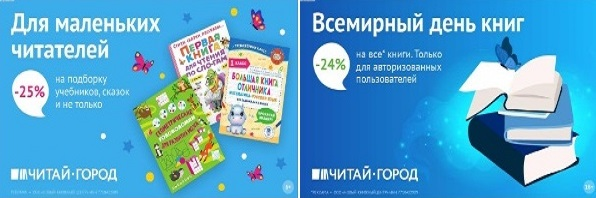 ТОВАРЫ для ХУДОЖНИКОВ и ДИЗАЙНЕРОВ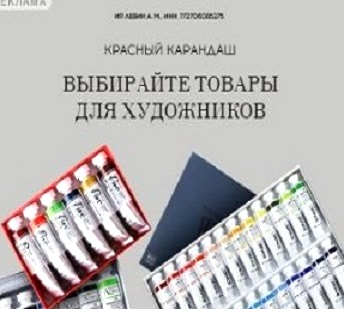 АУДИОЛЕКЦИИ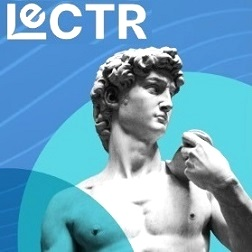 IT-специалисты: ПОВЫШЕНИЕ КВАЛИФИКАЦИИ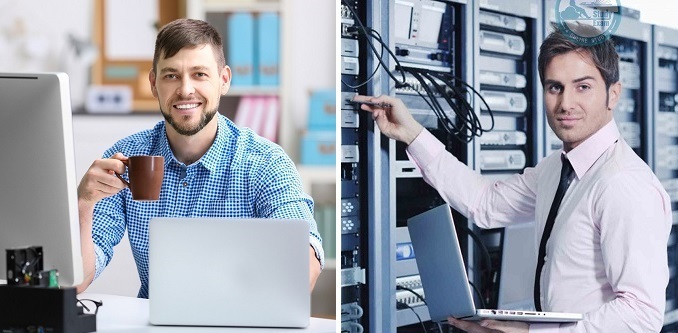 ФИТНЕС на ДОМУ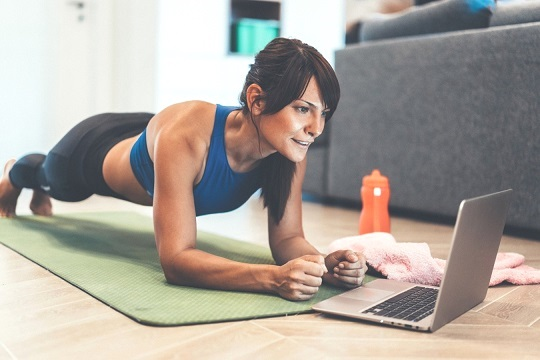 